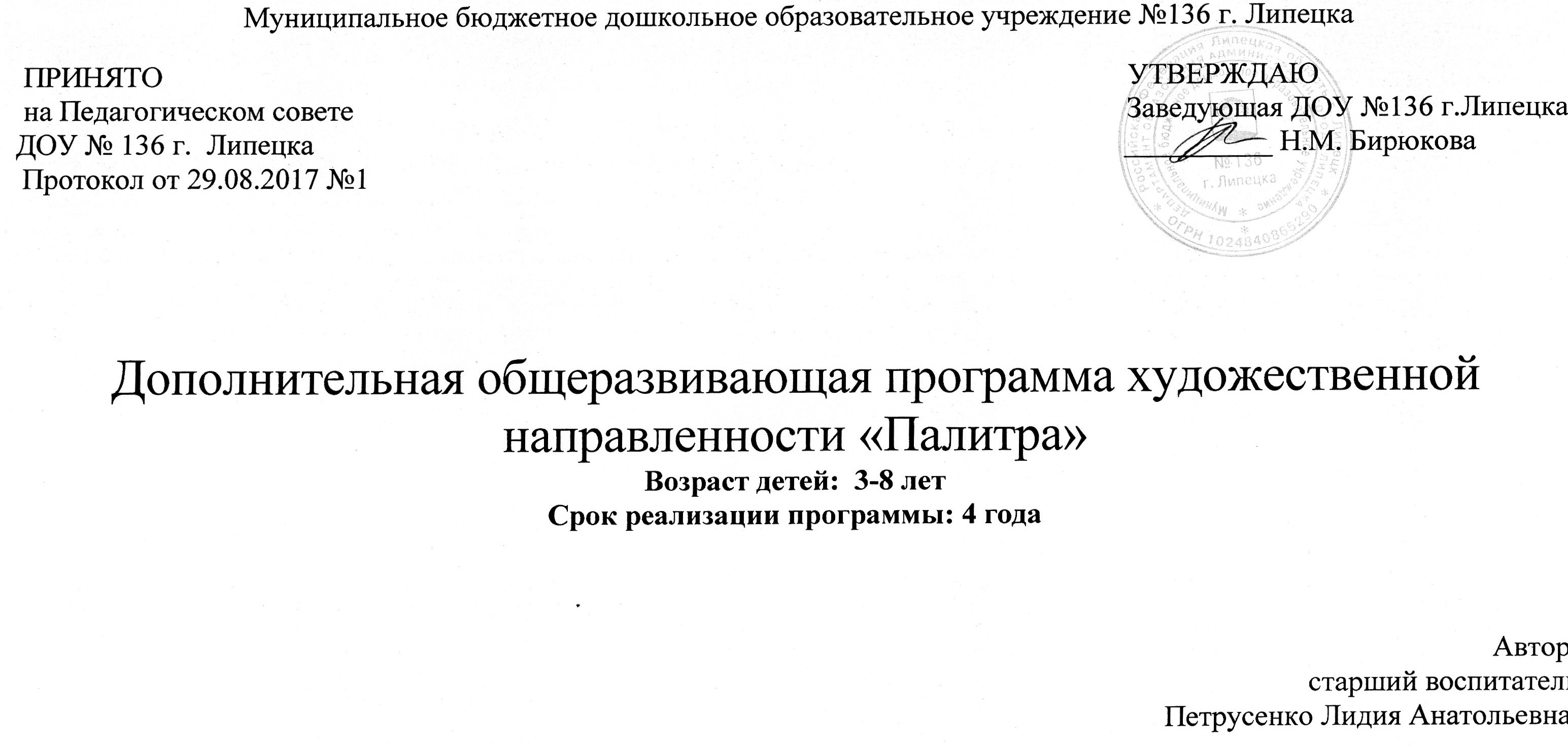 СодержаниеI  Раздел  «Комплекс основных характеристик программы»1.1. Пояснительная записка1.2. Цель программы1.3. Планируемые результаты.II Раздел  «Комплекс организационно- педагогических условий»2.1.Учебно-тематический план дополнительной образовательной программы художественной направленности «Палитра»2.2.Содержание программы2.3.Перечень программно-методического обеспеченияI  Раздел.  «Комплекс основных характеристик программы»1.1.Пояснительная запискаРисование является одним из важнейших средств познания мира и развития знаний эстетического воспитания, так как оно связано с самостоятельной практической и творческой деятельностью ребенка. В процессе рисования у ребенка совершенствуются наблюдательность и эстетическое восприятие, художественный вкус и творческие способности. Рисуя, ребенок формирует и развивает  у себя определенные способности: зрительную оценку формы, ориентирование в пространстве, чувство цвета. Также развиваются специальные умения и навыки: координация глаза и руки, владение кистью руки.	Систематическое овладение всеми необходимыми средствами и способами деятельности обеспечивает детям радость творчества и их всестороннее развитие (эстетическое, интеллектуальное, нравственно-трудовое, физическое). А также, позволяет плодотворно решать задачи подготовки детей к школе.Работы отечественных и зарубежных специалистов свидетельствуют, что художественно – творческая деятельность выполняет терапевтическую функцию, отвлекая детей от грустных, печальных событий, обид, снимая нервное напряжение, страхи. Вызывает радостное, приподнятое настроение, обеспечивает положительное эмоциональное состояние каждого ребенка.Несформированность графических навыков и умений мешает ребенку выражать в рисунках задуманное, адекватно изображать предметы объективного мира и затрудняет развитие познания и эстетического восприятия. Так, сложной для детей  является методика изображения предметов тонкими линиями. Линия несет вполне конкретную художественную нагрузку и должна быть нарисована достаточно профессионально, что не удается детям в силу их возрастных особенностей. Предметы получаются не узнаваемыми,  далекими от реальности.Изобразительное же искусство располагает многообразием материалов и техник. Зачастую ребенку недостаточно привычных, традиционных способов и средств, чтобы выразить свои фантазии.	Не каждый ребёнок приходит в мир, чтобы стать художником или скульптором. И этого не изменят самые лучшие психологические рекомендации и педагогические методики. Определённым художественным творческим потенциалом обладает каждый вступающий в мир человек и этот потенциал надо раскрыть.	Творческие задания носят открытый характер - правильных ответов столько, сколько людей их выполняют. Создавая и сравнивая свои работы  дети задумываются о том, что радость и грусть бывают разными, что сами они – разные люди и должны учиться понимать друг друга, в том числе, через свои рисунки и поделки.                                                                                             Направленность.Программа  дополнительного образования «Палитра»  является программой  художественной направленности.Структурной  особенностью данной  программы является: работа с различными материалами в нетрадиционных изобразительных техниках, развитие восприятия цвета у детей, развитие познавательной активности и самостоятельности, активизация творческого мышления, переосмысление общепринятых шаблонов, поиск нестандартных решений, пространственного мышления, тактильной памяти,  развитие мелкой моторики, воспитание художественного вкуса. Новизна программы. В каждой технологии есть своя гармония цвета и линии, каждая может служить как способом создания отдельного произведения, так и оригинальной частью шедевра, но не всем детям дано владеть кистью или карандашом, кому-то трудно выразить себя в линии, кто-то не понимает и не принимает разнообразие цветовой гаммы. Поэтому,  программа «Палитра»  дает возможность детям  выбора технологий, близких  по духу, не заставляющих испытывать страдания при сравнении своих работ с работами более способных детей; предлагает детям, а не навязывает, помогает детям, а не заставляет их. А чтобы помочь ребенку найти себя, программа  предлагает ему как можно больше разных способов самовыражения. Ведь любая нетрадиционная изобразительная техника дает ребенку возможность выбирать, думать, искать, пробовать и т.п.                                                                                  Актуальность программы. Изобразительная продуктивная деятельность с использованием нетрадиционных изобразительных техник,   является наиболее благоприятной для творческого развития способностей детей, т.к. в ней особенно проявляются разные стороны развития ребенка. В изобразительной деятельности ребенок самовыражается,  пробует свои силы и совершенствует свои способности. Именно поэтому невозможно обойтись только традиционными методами обучения. Необходимо применять новые методы  и техники, которые развивают воображение, побуждают детей к экспериментированию с красками.Нетрадиционное  рисование, лепка доставляет детям множество положительных эмоций, раскрывает возможность использования хорошо знакомых им предметов в качестве художественных материалов, удивляет своей непредсказуемостью. Такая техника позволяет маленькому художнику овладеть системой получения разных цветов и оттенков,  цветовых сочетаний,  выразить в работах свои чувства и эмоции. Познавая основы цветоведения, т.е. знакомясь с основными  и дополнительными цветами, хроматическими и ахроматическими, теплыми и холодными, с цветовым контрастом и цветовым тоном, ребенок получает возможность, познакомится с этими понятиями на практике.Организационно-педагогические условия реализации программы  заключаются в реализации  индивидуальных способностях  детей. Большое внимание уделяется творческим заданиям, в ходе выполнения которых у детей формируется творческая и познавательная активность. В процессе формируются такие качества как наблюдательность, самостоятельность, целенаправленность, усидчивость.В процессе обучения возможно проведение корректировки уровня сложности заданий, исходя из опыта деятельности детей и уровня усвоения ими  материала. Данная программа  разработана с учетом современных образовательных технологий,  которые отражаются в принципах обучения (индивидуальность, доступность, преемственность, результативность); формах и методах обучения (активные методы, дифференцированное обучение, коллективное творчество).  Отличительными  особенностями  данной программы  является то , что теоретический материал тесно связан с практическим его применением и преподается с опорой на жизненный практический опыт детей. В течение всего обучения осуществляется интегрированная связь с изобразительным искусством, графикой, окружающим  и природным миром и др. предметами. 1.2. Цель программы: Развивать  творческие способности у детей через нетрадиционные техники рисования и лепку.Задачи программы по  нетрадиционному рисованию  :Обучающие Познакомить с техникой нетрадиционного рисования  Помочь детям овладеть техническими навыками нетрадиционного рисования  Формировать художественное мировосприятие. Формировать художественную грамотность:- ознакомление с культурой  и свойствами цвета и цветовых отношений (теплый/холодный, светлый/темный);- изучение композиции (однофигурной, многофигурной, орнаментальной);- обучение рисованию по представлению (на основе накопленных знаний и опыта) и созданию самостоятельных        изобразительных работ творческого характера.РазвивающиеРазвивать приобретенные графические и живописные навыки и показать детям широту их применения в нетрадиционных техниках.Развивать  познавательную активность, творческое  мышление.Развивать исследовательскую деятельность, возможность экспериментировать с разными материаламиРазвивать мелкую моторику и тактильную чувствительность.ВоспитательныеВоспитывать художественный  вкус.Воспитывать интерес к изобразительной творческой деятельности.Воспитывать уверенность в себе, в своих силах и возможностях. Задачи программы по лепке из соленого  теста:Обучающие.- Ознакомить детей  с основами знаний в области   лепки из соленого теста;- Обучать приемам лепки из соленого теста  простых и сложных форм, способам соединения деталей, умению обыгрывать свою поделку.- Формировать сенсорные эталоны: цвет, форма, величина, вес. - Формировать умения и навыки в практической творческой деятельности;- Познакомить с правилами безопасной работы за столом с солёным тестом, стеками, др. инструментами.- Организация творческого общения в процессе обучения. Развивающие.-  Развивать мелкую моторику, ловкость,  зрительно-двигательную координацию.- Развивать исследовательскую деятельность, возможность экспериментировать с разными материалами- Развивать  тактильную чувствительность рук.- Развивать познавательную активность дошкольников.	- Развивать индивидуальную творческо-поисковую деятельность, умение оценивать свою работу, корректировать деятельность с целью исправления недочетов; Воспитательные.- Воспитывать художественный  вкус.- Воспитывать усидчивость, аккуратность.- Воспитать умение работать в коллективе.Возраст детей, участвующих в реализации данной дополнительной программы 3 -8 лет.Предлагаемая программа опирается на возрастные особенности детей, особенности их восприятия    цвета, формы, объема. При этом особенно важно в каждом возрасте идти от интересов и возможностей каждого ребенка к реализации его  как творческой личности.Занятия проводятся с октября по май,  два раза в неделю во второй половине дня для детей старшего дошкольного  возраста -  предполагается 64 занятия в год;один раз в неделю в первой половине дня для детей младшего дошкольного возраста – предполагается 32занятия в год.Продолжительность занятия для детей 3-4 лет 15 минут.Продолжительность занятия для детей 4-5 лет 20 минут.Продолжительность занятия для детей 5-6 лет 25 минут.Продолжительность занятий для детей 6-8 лет 30 минут.В возрасте 3-4 лет память дошкольника непроизвольная, характеризуется образностью. Преобладает узнавание, а не запоминание. Хорошо запоминается только то, что было непосредственно связано с его деятельностью, было интересно и эмоционально окрашено. Тем не менее, то, что запомнилось, сохраняется надолго. Ребенок не способен длительное время удерживать свое внимание на каком-то одном предмете, он быстро переключается с одной деятельности на другую.Ребенок трех-четырех лет умеет правильно держать карандаш, проводит горизонтальные и вертикальные линии, осваивает изобразительные умения.Изобразительная деятельность в младшем возрасте имеет художественно-образную основу. Создание образа связано с проявлением разнообразных чувств, эмоций. Воспитание у детей эмоционального отношения к изображаемым явлениям необходимо, так как процесс рисования, лепки не только передача отдельных черт, свойств, но и момент активного вхождения в образ, когда перед ребенком как бы оживают мазки, линии, формы.Любая деятельность в этом возрасте имеет форму игры, и изобразительная деятельность в том числе. Игровые приемы способствуют созданию эмоционального отношения к процессу рисования и лепке. Образ для них становится живым. Поэтому обучение проводится в рамках игровой мотивации. В возрасте от четырех до пяти лет – это средний дошкольный период, который является очень важным этапом в жизни ребенка. Это период интенсивного развития и роста детского организма. На данном этапе существенно меняется характер ребенка, активно совершенствуются познавательные и коммуникативные способности. Развивается наглядно-образное мышление. Это значит, что в основном действия детей носят практический, опытный характер. Совершенствуется ориентация в пространстве. Средние дошкольники с удовольствием осваивают различные виды творческой деятельности. Ребенку нравится заниматься сюжетной лепкой, аппликацией, усложняется конструирование. Формируются навыки конструирования по собственному замыслу, а также планирование последовательности действий. Дети могут вырезать ножницами, наклеивать изображения на бумагу и т. д.Одной из основных видов деятельности становится изобразительная деятельность, в которой все больше уделяется внимания деталям. Рисунок становится одним из средств творческого самовыражения. Совершенствуется техническая сторона изобразительной деятельности. Дети могут рисовать основные геометрические фигуры, графическое изображение человека характеризуется наличием туловища, глаз, рта, носа, волос, иногда одежды и ее деталей.            Возраст 5—6 лет можно охарактеризовать как возраст овладения ребѐнком активным (продуктивным) воображением, которое начинает приобретать самостоятельность, отделяясь от практической деятельности и предваряя еѐ. Образы значительно полнее и точнее воспроизводят действительность. Ребѐнок чѐтко начинает различать действительное и вымышленное. Постепенно дети приобретают способность действовать по предварительному замыслу в конструировании и рисовании. К пяти годам дети обладают довольно большим запасом представлений об окружающем, которые получают благодаря своей активности, стремлению задавать вопросы и экспериментировать. Ребѐнок этого возраста уже хорошо знает основные цвета и имеет представления об оттенках (например, может показать два оттенка одного цвета: светло-красный и тѐмно-красный). Дети шестого года жизни могут рассказать, чем отличаются геометрические фигуры друг от друга. В 5—6 лет ведущее значение приобретает наглядно-образное мышление, которое позволяет ребѐнку решать более сложные задачи с использованием обобщѐнных наглядных средств (схем, чертежей и пр.) и обобщѐнных представлений о свойствах различных предметов явлений.	 В возрасте 6—8 лет происходит расширение и углубление представлений детей о форме, цвете, величине предметов. Ребѐнок уже целенаправленно, последовательно обследует внешние особенности предметов. При этом он ориентируется не на единичные признаки, а на весь комплекс (цвет, форма, величина и др.). К концу дошкольного возраста существенно увеличивается устойчивость непроизвольного внимания, что приводит к меньшей отвлекаемости детей. Сосредоточенность и длительность деятельности ребѐнка зависит от еѐ привлекательности для него. В продуктивной деятельности дети знают, что хотят изобразить, и могут целенаправленно следовать к своей цели, преодолевая препятствия и не отказываясь от своего замысла, который теперь становится опережающим. Они способны изображать всѐ, что вызывает у них интерес. Созданные изображения становятся похожи на реальный предмет, узнаваемы и включают множество деталей. Совершенствуется и усложняется техника рисования и лепки. В этом возрасте продолжается развитие наглядно- образного мышления, которое позволяет ребѐнку решать более сложные задачи с использованием обобщѐнных наглядных средств (схем, чертежей и пр.) и обобщѐнных представлений о свойствах различных предметов и явлений. Воображение детей данного возраста становится, с одной стороны, богаче и оригинальнее, а с другой — более логичным и последовательным, оно уже не похоже на стихийное фантазирование детей младших возрастов. Несмотря на то, что увиденное или услышанное порой преобразуется детьми до неузнаваемости, в конечных продуктах их воображения чѐтче прослеживаются объективные закономерности действительности. Так, например, даже в самых фантастических рисунках дети стараются — передать перспективу. При придумывании темы рисунка дети 6—8 лет не только удерживают первоначальный замысел, но могут обдумывать его до начала деятельности.Сроки реализации программы: Программа рассчитана на 4 года  обучения.В программе предусмотрено  4 этапа  обучения, каждый из которых является самодостаточными,  но только вместе они составляют оригинальную целенаправленную систему работы с детьми по развитию  творчеству. Каждой ступени соответствует своя специфика, свои цели и задачи, различная степень сложности.Календарный  учебный график:Ожидаемые результаты:По итогам первого года обучения дети должны: -  владеют определёнными знаниями, умениями, навыками в процессе рисования;-  интересуются различным изобразительным материалам и желают действовать с ними; - изображают доступными им средствами выразительности то, что для них интересно или эмоционально значимо;- умеют смешивать краски для получения новых цветов и оттенков;- умеют красиво сочетать различные цвета;- излагают собственные замыслы.По итогам второго года обучения дети должны: Знать:- новые цвета и их оттенки (розовый, светло-зелёный);- свойства акварели и её отличия от гуашевых красок;- характерные и отличительные признаки предметов быта и животных.Уметь:- изменять положение руки в зависимости от приёмов рисования;- владеть приёмами нетрадиционных техник: “батик”, резерв из свечи в сочетании с акварелью, оттиск различными печатками и мятой бумагой, предметная монотипия, акварель по-сырому, рисование сангиной, углем, тычкование полусухой жёсткой кистью;- использовать разнообразие цвета, смешивать краски на палитре для получения нужного оттенка;- комбинировать разные способы изображения и изоматериалы;- передавать строение предметов, соотнося их части по величине;- создавать несложные сюжетные композиции;- создавать несложные декоративные композиции, сочетая элементы узора по цвету и форме;- творить в команде детей.По итогам третьего года обучения дети должны: - лепить предметы разной формы, используя усвоенные ранее приёмы и способы;- создавать небольшие сюжетные композиции, передавая пропорции, позы и движения фигур;- организовать рабочее место, разместить необходимые инструменты и материалы;- соблюдать последовательность технологических операций под руководством воспитателя;- осуществлять контроль над ходом деятельности, соотносить результат деятельности с образцом и оценивать его;- овладеть основными приёмами лепки из солёного теста (прищипывание, сплющивание, защипывание, оттягивание, сглаживание, вдавливание, прижимание, примазывание, раскатывание);- лепить с натуры и по представлению;- умело пользоваться гуашью, кистью, салфеткой. Гармонично сочетать цвета;- соблюдать пропорции;- работать в паре, в группе;- творчески оформлять свои работы;- соблюдать безопасные приемы труда при работе с различными инструментами, материалами, и правил личной гигиены. По итогам четвёртого года обучения дети должны:        - знать разные виды изобразительного искусства: графика, живопись, декоративно-прикладное и народное искусство;        - находить выразительные средства для воплощения образов в рисунке;        - свободно применять в своих работах различные нетрадиционные техники и способы рисования;        - создавать индивидуальные и коллективные рисунки, декоративные, предметные и сюжетные композиции на различные  темы;        - создавать изображения различных предметов, используя бумагу различной фактуры и усвоенные способы вырезания и обрывания;        - свободно экспериментировать с различными материалами необходимыми для работы в нетрадиционных изобразительных техниках;        - изображать один и тот же предмет различными способами и техниками рисования;        - применять полученные знания и умения на практике.При разработке программы учитывались  принципы построения: актуальность, реалистичность, систематичность, активность, воспитывающий характер обучения, доступность, построение программного материала от простого к сложному, повторность материала, совместная деятельность, контролируемость.   Способы определения результативности программы (основные формы аттестации):- посещаемость;- фиксация занятий в рабочем журнале;- отслеживание результата (наблюдение, мониторинг образовательных и творческих достижений детей);- творческие работы детей.II Раздел  «Комплекс организационно- педагогических условий»2.1.Учебно-тематический план дополнительной образовательной программы художественной направленности «Палитра»Календарный учебный график II младшая группа (3-4 года)Календарный учебный график средняя  группа (4-5  лет)Календарный учебный график старшая  группа (5 - 6  лет)Календарный учебный график подготовительная к школе   группа (6-8  лет)2.2.Содержание программы.Первый год 3-4 года.Второй год 4-5 лет.Третий год 5-6 лет.       1 блок : «Лепим из солёного теста», (сентябрь, октябрь, ноябрь).2 блок: «Цветное тесто» (декабрь, январь, февраль).3 блок: «Весна - красна к нам пришла...» (март, апрель, май).Четвёртый год обучения 6-8 лет.I. Серия: Путешествие босиком «Мир детства». II.Серия: Путешествие в тапочках «Мир дома».III.Серия: Путешествие в сандалиях и панамке «ЖАРКИЕ СТРАНЫ».IV.Серия: Путешествие в валенках и шапке «Холодные страны».V.Серия: «Путешествие в ластах и бескозырке «Мир моря».VI.Серия: Путешествие в ботинках и скафандре «Мир космоса».VII.Серия: Путешествие на ковре самолете « Мир сказки».2.3.Перечень программно-методического обеспеченияДля детей 1-го года обучения (3-4 года)Образовательная деятельность  по кружковой работе с группой детей включает в себя вводную беседу или рассказ педагога, знакомство с техникой изображения и материалами, практическая деятельность детей и анализ детских работ.	В работе используются различные методы: словесные, наглядные, практические и игровые. Словесные методы- рассказ, беседа, художественное слово, сопровождаются демонстрацией пособий, иллюстративного материала, образцов выполнения работ, слайдов. Основное время отводится практической работе,  которая проводится на каждой образовательной деятельности после объяснения теоретического материала. для повышения мотивации детей к изобразительной деятельности, стимулирования самостоятельного творчества  включаются игровые приемы.	Схема проведения образовательного процесса.- Беседа, сообщение темы, нетрадиционных приемов, с которыми будут работать. -  Показ образца, сенсорное обследование-  Показ приемов создания образа или композиции, выбор материала и техник. -  Самостоятельная ( практическая ) работа.-  Просмотр детских работ 	Дидактический материал, используемый в образовательной деятельности : образцы, подбор загадок, стихов, слайдов, дидактические игрушки.           - схемы изображения  животных и т.д.;           - иллюстративный материал ( репродукции картин, натюрморты, пейзаж и т.д.).           - образцы работ , выполненных в нетрадиционных техниках.	В целях создания благоприятного, эмоционального фона используются записи произведений русских, советских  композиторов.	Инструменты и материалы для художественной деятельности: набор фломастеров (18цв.), набор восковых мелков (10 цв.), гуашь (12 цв.), акварельные краски (12 цв.), палитра,  кисти (№№3,4,9), щетинистые кисти, бумага различной плотности, формата, цвета, тарелочки для красок, коктельные трубочки, поролон разной толщины, штампы.  Для детей 2-го года обучения (4- 5 лет)Занятия с детьми проводятся в группе или в специально отведённом помещении. Педагог учитывает возможность вариативности в организации обстановки, в которой протекает работа с детьми. Продумывается расстановка рабочих столов (они могут быть расположены и полукругом, и буквой “П”, и составлены в ряд).Все необходимые материалы (подбор которых педагог тщательно продумывает заранее, ещё до начала занятия) рационально размещены на столах и доступны каждому ребёнку. Предусматривается и некоторый запас материалов, на случай, если что-то будет испорчено, который располагается на одном из рабочих столов взрослого. Второй стол педагога, как и мольберт, используется для демонстрации наглядности, для показа приёмов изображения.Дети рассаживаются за столы свободно.Схема проведения образовательного процесса.- Педагог заинтересовывает детей, используя художественное слово, игровые приёмы.- Привлекает детей к обследованию самого предмета, либо рассматриванию иллюстраций данного объекта или явления, сопровождает показ словами.- Активизирует опыт детей. Предлагает вспомнить, как они это уже делали, приглашает к мольберту желающего показать знакомый приём.- Во время процесса работы педагог следит за позой детей, поправляет в случае необходимости положение тела, руки, полотно бумаги.- Педагог оказывает помощь детям, испытывающим затруднение и неуверенность: на отдельном листе бумаги показывает нужное движение, приём, взяв руку ребёнка в свою.- По окончании работы детские рисунки выставляются на стенде или на свободном столе для рассматривания. Дети обмениваются впечатлениями. Педагог помогает обратить внимание детей на выразительность образов, отмечает наиболее интересные детали созданных изображений.Дидактический материал, используемый в образовательной деятельности : - образцы, подбор загадок, стихов, слайдов, дидактические игрушки;- схемы изображения  животных и т.д.;- иллюстративный материал ( репродукции картин, натюрморты, пейзаж и т.д.);- образцы работ , выполненных в нетрадиционных техниках.	В целях создания благоприятного, эмоционального фона используются записи произведений русских, советских  композиторов.           		Инструменты и материалы для художественной деятельности: набор фломастеров (18цв.), набор восковых мелков (10 цв.), гуашь (12 цв.), акварельные краски (12 цв.), палитра,  кисти (№№3,4,9), щетинистые кисти, бумага различной плотности, формата, цвета, тарелочки для красок, коктельные трубочки, поролон разной толщины, штампы.  Для детей 3-го года обучения (5- 6 лет)Образовательная деятельность  по кружковой работе с группой детей включает в себя вводную беседу или рассказ педагога, знакомство с техникой изображения и материалами, практическая деятельность детей и анализ детских работ.	В работе используются различные методы: словесные, наглядные, практические и игровые. Словесные методы- рассказ, беседа, художественное слово, сопровождаются демонстрацией пособий, иллюстративного материала, образцов выполнения работ, слайдов. Основное время отводится практической работе,  которая проводится на каждой образовательной деятельности после объяснения теоретического материала. для повышения мотивации детей к изобразительной деятельности, стимулирования самостоятельного творчества  включаются игровые приемы.	Схема проведения образовательного процесса.-  Беседа, сообщение темы, нетрадиционных приемов, с которыми будут работать. -  Показ образца, сенсорное обследование.-  Показ приемов создания образа или композиции, выбор материала и техник. -  Самостоятельная ( практическая ) работа.-  Просмотр детских работ. 	Дидактический материал, используемый в образовательной деятельности : образцы, репродукции, графические модели, подбор загадок, стихов, слайдов.            - схемы изображения человека, животных и т.д.;           - иллюстративный материал ( репродукции картин, портреты, натюрморты, пейзаж и т.д.).           - образцы работ , выполненных в нетрадиционных техниках.	В целях создания благоприятного, эмоционального фона используются записи произведений русских, советских  композиторов.	Материал и оборудование: изделия декоративно-прикладного искусства и народных промыслов (дымковская и филимоновская игрушки,  изделия гжели, городца, хохломы), самовары, матрёшки, изделия из глины нерасписанные , мука, мелкая соль, контейнер с крышкой на каждого ребёнка, чашка для замешивания теста, доска для лепки на каждого ребёнка, формочки для вырезывания фигур из теста, стеки, мольберт, одноразовые ложки, гуашь, кисти, салфетки, бросовый материал (бусинки, бисер, пуговицы и т.д.), штампы, природный материал, клей.  Для детей 4-го года обучения (6 -8лет)Образовательная деятельность  по кружковой работе с группой детей включает в себя вводную беседу или рассказ педагога, знакомство с техникой изображения и материалами, практическая деятельность детей и анализ детских работ.	В работе используются различные методы: словесные, наглядные, практические и игровые. Словесные методы- рассказ, беседа, художественное слово, сопровождаются демонстрацией пособий, иллюстративного материала, образцов выполнения работ, слайдов. Основное время отводится практической работе,  которая проводится на каждой образовательной деятельности после объяснения теоретического материала. для повышения мотивации детей к изобразительной деятельности, стимулирования самостоятельного творчества  включаются игровые приемы.	Схема проведения образовательного процесса.1. Беседа, сообщение темы, нетрадиционных приемов, с которыми будут работать. 2. Показ образца, сенсорное обследование3. Показ приемов создания образа или композиции, выбор материала и техник. 4. Самостоятельная ( практическая ) работа.5. Просмотр детских работ 	Дидактический материал, используемый в образовательной деятельности : образцы, репродукции, графические модели, подбор загадок, стихов, слайдов.            - схемы изображения человека, животных и т.д.;           - иллюстративный материал ( репродукции картин, портреты, натюрморты, пейзаж и т.д.).           - образцы работ , выполненных в нетрадиционных техниках.	В целях создания благоприятного, эмоционального фона используются записи произведений русских, советских  композиторов.	Материал и оборудование: изделия декоративно-прикладного искусства и народных промыслов (дымковская и филимоновская игрушки,  изделия гжели, городца, хохломы), самовары, матрёшки, изделия из глины нерасписанные и др. 	Инструменты и материалы для художественной деятельности: набор цветных карандашей (18 цв.),  графитные карандаши (ТМ, М),  набор фломастеров (18цв.), набор гелевых ручек (6 цв.), угольный карандаш, пастель (24 цв.),  масляная пастель (18 цв), набор восковых мелков (10 цв.), гуашь (12 цв.), акварельные краски (12 цв.), палитра,  кисти (№№3,4,9), бумага различной плотности, формата, цвета, ручка с перьями, пластилин (12 цв.), стеки разной формы, доска для лепки.ЛИТЕРАТУРА:Конспекты занятий.II младшая группаКонспект  занятия по теме:  «Зайчонок »  
Программное содержание: Продолжать учить детей рисовать способом тычка жесткой кистью по контуру, закреплять умение рисовать кончиком мягкой кисти мелкие детали рисунка; расширять знания детей о животных; прививать интерес к поэтическим произведениям.
Материал. ½ часть листа цветной бумаги с нарисованным контуром зайчика, две кисточки ( жёсткая и мягкая ), черная и белая гуашь, подставки для кисточек, салфетка, два образца.
Ход занятия.Дети приглашаются к мольберту. В это время раздаётся стук.
Педагог подходит к двери, открывает её, с кем-то разговаривает, предлагает зайти в группу, потом идёт к детям с зайчонком на руках ( мягкая игрушка или заяц из кукольного театра ). Заяц «трясётся» от страха и «дрожащим голоском» здоровается с детьми. Воспитатель успокаивает зайца, предлагает остаться в группе с детьми. Дети гладят его. Воспитатель говорит:» Не бойся, зайчонок, мы тебя не обидим, любить будем».

Педагог рассказывает, что она встретила зайчонка, когда шла в детский сад.Заяц мчится что есть мочи,
Заяц схорониться хочет, 
То бежит он, то кружит.
Он от страха весь дрожит.
Бедный: он всего боится.
Где же спрятаться от зла: 
От лисицы, от куницы,
От орлицы и орла.
Не боится только белки,
Певчей птицы самой мелкой.Педагог говорит, что она пригласила этого зайца в детский сад, и вот он здесь.Потом воспитатель обращается к детям со словами: «А вы знаете, необыкновенная встреча с зайцем была не только у меня. Ваня (ребенок, которому было поручено выучить стихотворение) ходил за грибами с папой, с ними произошла забавная история. Он сейчас расскажет.Мы ходили по грибы, 
Зайца испугались,
Схоронились за дубы,
Растеряли все грибы,
А потом смеялись – 
Зайца испугались.
П. ВоронькоАлина летом живёт с бабушкой на даче, и там у неё были интересные встречи.
Длинноухий озорник
В огород ходить привык.
Он по грядкам прыгать стал,
Всю капусту потоптал.
Мы за ним – он скок-поскок
С огорода наутёк!
Г. БойкоВот видите, какие интересные истории. Но я боюсь, что зайцу скучно и одиноко будет в нашей группе. Может быть, нарисуем для него маленьких зайчат? Вот таких.
Дети рассматривают образец зайчонка, уточняют: какого цвета зайчонок, где у него глаза, лапки, хвост.Выясняют, где живут зайцы, чем питаются и др.
Воспитатель приглашает детей сесть на свои места. Перед детьми лежат листы с контурами зайчиков.
Дети обводят пальцем по всей линии контура зайца, затем выполняют упражнение-разминку с кисточкой, делают несколько пробных тычков на отдельном листочке, а потом начинают рисовать тычками по всей линии контура зайчонка, Закончив рисовать по линии контура, рисуют тычками внутри.Физкультурная минутка:Весёлые зайчата»Ну-ка, дружно все присели,
Друг на друга поглядели.
И похлопали в ладошки:
Хлоп да хлоп, хлоп да хлоп.
Что у зайцев на макушке?
- Пляшут весело там ушки.
Раз подскок, два подскок – 
Поскакали все в лесок.Дети после паузы концом мягкой кисти рисуют глаза, усы, носик, несколько линий на кончиках ушей. Можно нарисовать снег и снегопад. Воспитатель благодарит детей и говорит, что теперь зайцу будет не так одиноко.Конспект  занятия по теме: «Свитер для моих друзей»Нетрадиционная техника: рисование пальчикамиЦель: знакомить с техникой рисования пальчиками; развивать инициативу, закрепить знание цветов; учить составлять элементарный узор.Оборудование: две куклы – мальчик и девочка, гуашь, силуэты свитеров разного цвета, эскизы свитеров с различными узорами.Ход занятия: Разыгрывается ситуация: в гости к детям приходят куклы мальчик и девочка. Они рассказывают о том, что в магазине одежды продаются свитера совсем неинтересные, без рисунка, а им бы хотелось носить яркие, разноцветные.
Педагог предлагает детям помочь мальчику и девочке украсить свитера для друзей. Показывает на двух – трёх образцах возможные чередования цвета при рисовании пальчиками, отмечает наиболее яркие варианты. При показе у детей уточняются названия тех или иных цветов. В процессе деятельности корректируются нажим и количество набираемой краски.
В конце занятия детские работы рассматриваются вместе с куклами. Мальчик и девочка благодарят за красивые свитера.Конспект  занятия по теме:«Солнышко»Нетрадиционные техники: рисование ладошкой (всей кистью руки), оттиск печатками.Цель: вызывать эстетические чувства к природе и её изображениям нетрадиционными художественными техниками; развивать цветовосприятие и зрительно-двигательную координацию.Оборудование: листы голубой бумаги (50×50 см) с кругом жёлтого или оранжевого цвета посередине, гуашь (жёлтого, оранжевого, лимонного, красного цветов) в мисочках (для печати) и блюдечках (для рисования ладошкой), печатки из картофеля, салфетки, зонтик, эскизы с изображением солнышка разного цвета и техники выполнения.Ход занятия: Педагог приглашает детей поиграть с солнышком, читает потешку «Солнышко-вёдрышко»:Солнышко-вёдрышко!
Взойди поскорей, 
Освети-обогрей
Телят да ягнят,
Ещё маленьких ребят.Показывает эскизы с изображением солнышка, выполненные в различных изобразительных техниках.
Вводится название «лучик», используется наглядно-действенный приём «погладь пальчиком лучики». Педагог знакомит с понятием красный, жёлтый, оранжевый цвет, «тёплые оттенки». Демонстрирует разные способы создания изображения, выполняя лучики оттисками печатки из картофеля или ладошки. Дети выбирают технику, которая больше подходит к игре с солнышком. При затруднениях педагог показывает способ создания изображения индивидуально.
Дети рассматривают получившиеся работы, выбирают самое разноцветное солнышко, самое весёлое, самое румяное и т.д. Играют в игру «Солнышко и дождик», для которой используются детские рисунки: если педагог показывает картинку с изображением солнышка, ребята «гуляют на полянке», если открывает зонтик – все прячутся под зонтик от дождя.Конспект  занятия по теме: «Ветка мимозы»Нетрадиционные техники: рисование пальчиками, скатывание бумажной салфетки.Цель: учить технике пальчикового рисования, создавая изображение путём использования точки как средства выразительности; закрепить знания и представления о цвете (жёлтый), форме (круглый), величине (маленький), количестве (много), качестве (пушистый) предметаОборудование:ветки мимозы по количеству детей, ваза, красная материя для драпировки; гуашь жёлтого цвета, разлитая в баночки, клей, шарики из бумажных салфеток, листы бумаги, на которых нарисованы листья мимозы на каждого ребёнка, изображения солнышка, пушистых цыплят и воздушных шариков круглой формы; музыкальный материал: П.Чайковский «Подснежник» из детского альбома «Времена года».Ход занятия: Под музыку П.Чайковского дети встречают солнышко. Им в подарок оно принесло большой букет мимозы. Педагог просит детей повторить название. Обследуется ветка мимозы. Предлагается внимательно рассмотреть, понюхать, аккуратно потрогать ветки мимозы. Воспитатель спрашивает, какого цвета цветки, сколько их, какой они формы, на что похожи. Показывает иллюстрации с изображением круглых жёлтых шариков, летящих по небу, и пушистых цыплят. Дети находят сходство с цветками мимозы.
Солнышко предлагает детям «одеть» голые веточки мимозы. Лежащие у них на столах. Педагог называет материал, необходимый для выполнения данного задания. Показывает, как получить цветки мимозы: бумажные шарики нужно наклеивать на ветки в разных местах. Замечает, что цветки мимозы можно также изобразить с помощью пальчиков и гуаши, для этого следует обмакнуть пальчик в краску и сделать отпечаток на листе бумаги.
Внимание детей стоит обратить на аккуратность выполнения задания. Напомнить, что при необходимости следует пользоваться салфетками.
Занятие заканчивается словами одобрения всем детям. Отмечается красота получившихся веток мимозы. Определяется их сходство с живыми объектами. Каждому ребёнку предлагается показать свою мимозу солнышку.Конспект  занятия по теме: «Ягодки и яблочки на тарелочке»Нетрадиционные техники: оттиск отпечатками из картофеля, оттиск пробкой или рисование пальчиками.Цель: упражнять в комбинировании различных техник при изображении простейшего натюрморта, в расположении рисунка по всей плоскости листа.Оборудование: ягоды и яблоки, тарелка, листы бумаги овальные, квадратные, круглые (диаметр ) пастельных тонов, печатки из картофеля круглой формы, пробки, мисочки с гуашью для печати и рисования пальчиками, салфетки, эскизы с изображениями натюрморта на тарелках разной формы, на подносе, в корзине и т.д.Ход занятия: Рассматриваются ягоды и яблоки. Педагог обращает внимание детей на форму (круглая), размер (большие и маленькие), цвет (красный, синий, жёлтый, оранжевый).
Читает стихотворение Е.Седовой:Маленькие ягодки,
Спелые и вкусные,
По большой тарелочке
Рассыпались, как бусины.Яблочки румяные,
Круглые и гладкие,
Так и просят: «Скушай нас!
Мы такие сладкие!»Дети изучают педагогические эскизы, выбирают понравившиеся и непонравившиеся. Воспитатель помогает определить, с помощью каких печаток можно сделать яблоки, ягодки. Кто-то из ребят показывает способ получения изображения. Уточняется, что ягодки и яблоки должны рассыпаться по всей тарелочке. Дети выбирают, будут ли они печатать ягодки пробкой или рисовать пальчиками, пробуют разные краски. В это время повторяется стихотворение.
            Педагог беседует с каждым ребёнком, выполнившим рисунок. Спрашивает, какие он выбрал краски, каким способом рисовал. Называется самая полная тарелочка, самые яркие яблочки, самые разноцветные ягодки и т.д. Особо отмечаются работы, на которых выбраны для рисования не похожие друг на другие тарелка, поднос или корзина.Конспект  занятия по теме: «Солнышко, которое мне светит.» Программное содержание: Познакомить с техникой печатания ладошками.Учить быстро наносить краску на ладошку и делать отпечатки – лучики у солнышка.Вызвать эстетические чувства к природе и ее изображениям нетрадиционными художественными техниками.Развивать цветовосприятие и зрительно-двигательную координацию.Материал:Листы голубой бумаги (50х50 см) с кругом желтого или оранжевого цвета посередине; краски гуашь (желтого, оранжевого, лимонного, красного цветов) в мисочках (для печати) и блюдечках (для рисования ладошкой), печатки из картофеля, салфетки, зонтик, эскизы с изображением солнышка разного цвета и техники выполнения.Ход занятияВоспитатель приглашает детей поиграть с солнышком (на ковре), читает потешку:                     Солнышко-ведрышко!                      Взойди поскорей,                      Освети-обогрей                      Телят да ягнят,                       Еще маленьких ребят.Дети садятся за столы. Воспитатель показывает эскизы с изображением солнышка, выполненные в различных изобразительных техниках. Вводится название «лучик», используется наглядно-действенный прием «погладь пальчиком лучики». Воспитатель знакомит с понятием красный, желтый, оранжевый цвет, «теплые оттенки». Демонстрирует разные способы создания изображения, выполняя лучики оттисками печатки из картофеля или ладошки.Дети выбирают технику, которая больше подходит к игре с солнышком. При затруднениях воспитатель показывает способ создания изображения индивидуально (показывает, как быстро наносить краску на ладошку и делать отпечатки – лучики у солнышка).Воспитатель вместе с детьми рассматривает получившиеся работы.- Выберите самое разноцветное солнышко, самое веселое, самое румяное и т.д.Физкультминутка: Подвижная игра «Солнышко и дождик».В игре используются детские рисунки: если воспитатель показывает картинку с изображением солнышка, то дети «гуляют на полянке»; если открывает зонтик – все дети прячутся под зонтик от дождя. Игра проводится 2 – 3 разаКонспект  занятия по теме:«Шарик для папы» Техника: Оттиск мятой бумагой.Цели: Учить комкать бумагу; познакомить с приемом рисования мятой бумагой; развивать мелкую моторику рук.Оборудование: Альбомные листы; разноцветная гуашь в мисочках; кисточки; надутые воздушные шарики на каждого ребенка.Предварительная работа: Рассматривание воздушного шара; игры с воздушными шарами.Основная часть:(У воспитателя в руках надутый воздушный шар)Воспитатель: Дети, что у меня в руках? Давайте посмотрим, какого он цвета, размера. А для чего нужен воздушный шарик?(Ответы детей)Педагог: Давайте сегодня отправимся с вами в путешествие на воздушных шариках. Только надо держаться крепко за ниточку.(Дети отправляются в путешествие по группе)Упражнение «Воздушный  шар»Дети стоят  в  кругу,  взявшись  за  руки. Педагог: Представьте,  что  с  вами  огромный  воздушный  шар.  Иногда  шар  будет подниматься  высоко  в  небо  (вдох),  а  иногда  будет  опускаться  вниз  (выдох).  Высоко  в небе  мы  увидим  звёзды,  и  чтобы  их  достать,  мы  будем  поднимать  руки  вверх.  А  внизу на  земле  мы  увидим  цветы,  и  что  бы  их  потрогать,  мы  будем  опускать  руки  вниз.  Вдох -  руки  медленно  поднимаем  вверх.  Выдох  -  медленно  опускаем  вниз.Педагог: Вам понравилось наше путешествие? Давайте теперь нарисуем воздушный шар, на котором мы летали. Для этого возьмите кусок бумаги, сомните его так, чтобы у вас получился бумажный комочек ( воспитатель сопровождает свои слова действиями), затем выберите гуашь понравившегося вам цвета, окуните в нее бумажный комочек, а потом приложите его к своему листу бумаги. У вас получился воздушный шарик, осталось только дорисовать ему ниточку кисточкой.(Дети выполняют, воспитатель помогает)Педагог: Посмотрите, какие красивые и разноцветные шарики у вас получились. Давайте покажем их друг другу (дети показывают рисунки друг другу). Ребята, а вы хотели бы поиграть с нашими шариками? Тогда закройте глаза и повторяйте волшебные слова за мнойШарик, Шарик, покрутисьВ настоящий превратись!(Дети повторяют, а воспитатель тем временем раскидывает надутые воздушные шары по полу в группе)Игры детей с воздушными шариками.Конспект  занятия по теме: «Снежинки-пушинки»
Цель: Создание положительного эмоционального фона, развитие творческих способностей детей.
Задачи:
1. Совершенствовать навыки нетрадиционного изображения предмета (ватными палочками, штампики).
2 Расширять кругозор детей, стимулировать познавательный интерес.
Предварительная работа: Наблюдения за сезонными изменениями в природе зимой, беседы о характерных признаках зимы, чтение стихов о зиме, рассматривание иллюстраций.
Материал: тонированные листы бумаги на каждого ребенка, гуашь белого цвета, ватные палочки, штампики, салфетки для рук, сугробы из ткани, деревья, снежинки бумажные, аудиозапись: «Времена года» П.И.Чайковского. Ход занятия: 
Приветствие: "Здравствуйте» (становление эмоционального контакта).
Под тихую музыку воспитатель читает стихотворение:
Здравствуй, солнце золотое!
Здравствуй, небо голубое,
Здравствуй , вольный ветерок,
Здравствуй, беленький снежок!
Скажите мне, ребята, а что вам больше всего нравится делать зимой, в какие игры играть? (Кататься с горки, на санках, играть в снежки, валяться в снегу, лепить снежную бабу…).Педагог:
Я приглашаю вас на прогулку по зимнему лесу, хотите отправиться вместе со мной? Ну, что ж, отправляемся! (Звучит музыкальный фон)
Имитационное упражнение «Мы шагаем по сугробам» (эмоциональная разрядка)Мы шагаем по сугробам, 
Высоко поднимем ноги,
По сугробам крутолобым.
Поднимай повыше ногу.
Очень долго мы шагали, 
Наши ноженьки устали.
Сейчас сядем, отдохнем,
И опять гулять пойдем.Ой, посмотрите, снежинки как будто услышали меня, наверно, они тоже радуются, что мы пришли в лес. Давайте мы возьмем снежинки в руки и покружимся вместе с ними. (Дети берут бумажные снежинки).Педагог: А теперь я хочу, чтобы вы превратились в художников и нарисовали снежинки. Проходите за столы, садитесь. Рисовать снежинки мы будем ватными палочками. Перед тем, как приступить к работе, скажем, каким цветом будем рисовать снежинки, вспомним, как правильно пользоваться гуашью, и, подготовим к работе наши пальчики, разогреем их.
Пальчиковая игра – массаж «Мальчик – пальчик»
Пальчик-мальчик, где ты был,
Где ты с братцами ходил?
- С этим я в снегу валялся,
- С этим с горочки катался,
- С этим по лесу гулял,
- С этим я в снежки играл.
Все мы пальчики-друзья,
Где они – там и я!
Рисование «Падают снежинки» (воспитатель помогает, напоминает, чтобы дети заполняли рисунком все пространство листа).
Воспитатель: Посмотрите, какие замечательные рисунки у нас получились. Похожи на полянку, где мы были?Конспект  занятия по теме: «Угощение для друзей» (пальчиковое рисование и оттиск пробкой)Цель: упражнять в комбинировании различных нетрадиционных способов рисования простейших предметовЗадачи: - способствовать повышению общего эмоционального фона и  улучшению психологического климата в группе;- развивать мелкую моторику,  координацию движений пальцев рук;- развивать зрительную память, внимание, речь;- вызвать интерес к нетрадиционной форме рисования(оттиск пробкой, рисование пальчиком);Оборудование: аудиозапись «Песенки друзей» («Мы едем, едем, едем…»), игрушки (медведи и зайчики), маска медведя для игры, гуашь красного и желтого цветов, пробки по количеству детей, шаблоны тарелочек из альбомных листов на каждого ребенка, ветошь для вытирания рук.Ход:Педагог вносит в группу игрушечного медвежонка.- Посмотрите, ребята, кто к нам пришел. А знаете, мишка приглашает нас в гости в лес. Там ждут его друзья – зайчишки. Поедем?- А как вы думаете, на чем можно поехать?- Мы поедем на поезде!      Дети встают паровозиком и «едут» под музыкальное сопровождение («Песенка друзей»)- Вот мы и приехали. А на полянке нас встречают зайчики! Сколько их? А кого больше, медведей или зайцев?Мишка мне сказал по секрету, что он очень любит ягоды, а зайчишки – яблоки. Вот только лето еще не наступило, яблоки и ягоды не выросли. Где же нам их взять?- Конечно, давайте их нарисуем! Вот только незадача – кисточек-то у нас с собой нет, чем же рисовать будем? Не отчаивайтесь, мы нарисуем пальчиками и напечатаем вот такими круглыми  пробочками. - Сначала давайте определим, что больше, ягодка или яблочко?- Яблочко больше, поэтому мы будем печатать его пробкой, а ягодки маленькие, поэтому нарисуем их пальчиками.- У нас есть две краски, какого они цвета?- Я предлагаю, давайте яблоки будут желтого цвета, а ягодки красного.   Педагог показывает, как нужно обмакивать пробку в желтую краску и печатать на бумажной тарелочке, а затем показывает, как нужно  рисовать пальчиками.- Чтобы красивей и аккуратней нарисовать, давайте разомнем свои пальчики   Пальчиковая гимнастика «Пальцы в гости приходили»- А теперь я предлагаю приступить к работе.      Дети рисуют. По окончании работы они преподносят зверятам свои тарелочки и предлагают угоститься.- Я думаю, нашим друзьям очень понравилось наше угощение. А нам пора возвращаться домой.    Дети прощаются, обещают приехать еще. «Садятся» на поезд и под фонограмму едут домойКонспект  занятия по теме:“Желтый одуванчик”Программное содержание: Учить передавать образ цветка, его строение и форму используя пальчики.Закрепить знания цвета (зеленого, желтого).Вызвать эмоционально-эстетический отклик на тему занятия.Педагог бережное отношение к природе.Материал: Альбомные листы, желтая и зеленая гуашь, модель одуванчика и пчелок по количеству детей, салфетки.Предварительная работа: Рассматривание травы и цветов на прогулке,Ход занятия1. В: Ребята, наступило прекрасное время года Весна. Вся природа просыпается от долгого сна. Какие цветы распускаются первыми?Д: Одуванчики.В: Я расскажу вам красивый стих.Уронило солнце Лучик золотой.Вырос одуванчик -Первый молодой!У него чудесный Золотистый цвет,Он большого солнца,Маленький портрет!Посмотрите, какой красивый одуванчик. Чем же этот цветок похож на солнце?Д: Такой же круглый и желтый.В: Что есть у одуванчика? (стебель, листья, цветок)Слышите, кто-то жужжит.Кто это?МОДНИЦА КРЫЛАТАЯ, ПЛАТЬЕ ПОЛОСАТОЕ!РОСТОМ ХОТЬ КРОХА, УКУСИТ, БУДЕТ ПЛОХО!Д: Пчелка.В: Здравствуй, пчелка! Как тебя зовут? - МАЙЯ.Пчелка узнала, что у нас в группе появился одуванчик. Она рано проснулась, а цветы еще нигде не расцвели. Пчелке так хочется нектара попробовать. Вот она к нам и прилетела, но прилетела она к нам не одна, со своими друзьями – пчелками.В: (вносит пчелок) Ребята, пчелок много, цветок один. Насекомым так цветочного нектара. Где нам его взять?Д: Нарисовать.2. В: Чем мы будем рисовать? - у нас нет кистей.Д: (затрудняются ответить)В: Не беда, у нас всегда готовы 10 кисточек, которые постоянно с нами. Что же это за кисточки? Догадались? Конечно это наши пальчики! На каждый пальчик- кисточку своя краска.А теперь я вас научу рисовать пальчиками-кисточками. Наберем на пальчик желтую краску, поставим на листе яркую точку., а потом вокруг нее много точек по кругу.В: (сопровождает объяснение примерным показом)Вот и получился цветочек желтый, пушистый. А что мы еще забыли нарисовать?Д: Стебелек и листочек.В: Их можно нарисовать прямыми линиями. Кто хочет показать? (ребенок рисует на образце)Посмотрите, в нашей группе вырос еще один одуванчик. А теперь вы сами нарисуйте одуванчики для каждой пчелки.ДЕТИ РИСУЮТ.3. В: Какие замечательные получились цветы. Теперь сложим одуванчики вместе - получился золотой лужок. Наши пчелки сядут на него, и будут пить сладкий нектар!Все ребята постарались, пчелки очень довольны. МОЛОДЦЫ!Конспект  занятия по теме: «Рябинка»Задачи: учить детей рисовать кисть рябинки методом тычка ватной палочкой;развивать чувство ритма и цвета;воспитывать интерес к отражению в рисунках своих впечатлений и  представлений о природе;воспитывать интерес к природе и отображению впечатлений в рисунке; развивать мелкую моторику.Материалы:Гуашь красного цвета в баночках, консистенции жидкой сметаны, ватные палочки, тряпочки, белая бумага формата А3, незавершенные композиции «Ягодки на веточках», подготовленные заранее воспитателем, игрушка – птичка.Предварительная работа: Рассматривание на участке дерева рябины Беседа об осенних изменениях в природе. Освоение нетрадиционных техник и художественных материалов (ватная палочка, пальчиковое рисование и рисование ладошкой)Ход занятия:Звучит трель птички, дети  «присушиваются, затем воспитатель подходит к окну и обнаруживает на подоконнике птичку (игрушку). Педагог:– Птичка, зачем ты к нам прилетела?– Все мои подружки – перелетные птицы, уже улетели на юг, греться в теплых странах, потому, что скоро придет зима, будет холодно и голодно, а я не успела, и  теперь  голодная и боюсь, что не долечу до юга.– Ребята, вспомните, чем питается птичка? (Семечки, крошки хлеба, зерно, ягодки рябинки).Птичка подтверждает, что ей очень нравятся ягодки, особенно рябинки, и просит ребят покормить ее.Пальчиковая гимнастика «Птичка»Маленькая птичка прилетела к нам, к нам, к нам,     (машем руками)                Маленькой птичке ягодки я дам, дам, дам,                 (показываем ладошку)Маленькая птичка ягодки клюет, клюет, клюет,        (кормим на руке)Маленькая птичка песенки поет, поет, поет.              (машем ладошками вниз)Педагогс детьми шагают под стихотворение:Мы шли, шли, шли, Ягодку нашли,1, 2, 3, 4, 5,Мы идем опять искать.Присаживаются на стульчикиПедагогпоказывает незавершенную композицию «Ягодки на веточках». (так как дети маленькие воспитатель заранее рисует на каждом листе веточку с листочками рябины)Воспитатель: На этих веточках ягодки не все созрели.  Мы сегодня с вами будем рисовать ягодки гуашью, но не кисточкой, а ватной палочкой. Что нам понадобится для рисования? Гуашь, палочки, тряпочки, листы бумаги.Воспитатель берет ватную палочку, окунает ее в краску, рисует ягодки красного цвета (методом тычка) одну за одной. Дети выполняют рисование ягод на основе незавершенных композиций.В конце занятия птичка облетает всех ребят, пробует с подносов ягоды, хвалит  ребят за вкусное и красивое угощение,  улетает на юг, за своими подружками – перелетными птицами.Конспекты занятий.Средняя группа.Конспект ОД в старшей группе «Кисть рябины» (пластилинография). Цель: расширить и уточнить знания детей о рябине. Научить детей изображать кисть рябины с помощью пластилина (пластилинография).Задачи:Образовательные: посмотреть изображения дерева в разное время года. Поговорить о пользе, которую она приносит. Повторить строение дерева , его плоды, форму листьев. Ознакомление с картинами известных художников, изображавших рябину. Повторить способы деления пластилина на части (отщипывание, отрывание, откручивание) и катание шарика и колбаски.Развивающие: развивать внимание детей, терпеливость во время кропотливой работы, мелкую моторику рук.Воспитательные: воспитывать любовь к природе, к красоте, создаваемой художниками и природой.Материалы для занятия: дощечки , пластилин разных цветов, лист картона, веточка рябины.Ход занятия:Воспитатель: загадывание загадкиОна к осеннему балу
Снова надела кораллы,
Пылают они далеко,
Всякий увидит легко. (Рябина)Педагог:-Правильно, рябина. Рябина – настоящая царица осеннего леса. Красные, яркие красавицы-гроздья видны издалека. Они привлекают внимание всего живого. Как мудро распорядилась природа, подарив нам эту красоту. Но не только броским нарядом привлекает это растение. Это лакомство для птиц, и, конечно же, полезный продукт для людей. Весной рябина зацветает белыми пушистыми цветочками. Из каждого цветочка завязывается ягодка. Летом ягодки маленькие и зеленые, по-этому мы их не замечаем. А ближе к осени они краснеют или становятся оранжевыми (у ягодрябины много оттенков) Даже когда опадают осенью листочки, то ягодки крепко держатся за ветки и смогли бы провисеть до самой весны. Но уже к середине зимы от них ничего не остается. Их съедают птицы. Птицы очень любят ягодки рябины. А другие лесные жители (олени, кабаны, лоси) тоже не прочь ей полакомиться. Они едят ветки, почки, листочки.Ягоды не сладость,Зато глазу радостьИ садам украшенье,А друзьям угощенье.-Человек тоже с давних пор знает, какое это полезное дерево – рябина.-Ребята, а что можно сделать из древесины дерева? (ответы детей).-Правильно, делают мебель и духовые музыкальные инструменты. (Показ картинок)-А из плодов? (ответы детей)– Конечно, варенье, а из цветов заваривают чай.— Многие поэты и художники считали рябину очень красивым деревом. Давайте посмотрим, какие картины они создали, вдохновившись красотой рябины.- .(показ картин)Физкультминутка.У реки росла рябина, (Из положения упор присев постепенноевыпрямление туловища, руки вперед вверх.)А река текла, рябина. (Повороты вправо, влево с плавными движениями рук.)Посредине глубина. (Наклоны вперед, руки прямые.)Там гуляла ры-би-на. (Приседы.)Эта рыба — рыбий царь (Прыжки.)Называется — пескарь. (Ходьба на месте.)Мы с вами, как настоящие художники, тоже создадим картину из пластилина. Это называется пластилинография. А вдохновлять нас будет наша веточка рябины. Наша картина будет называться «Кисть рябины».Отщипнем немного коричневого пластилина и скатаем две тоненькие колбаски. Это будут веточки. Разместим их в центре нашего картона. Одну над другой. На верхней будут листочки, а на нижней – ягодки. Накатаем еще несколько мелких колбасок – это будут веточки самой грозди, на них висят ягодки. Обратите внимание, веточки грозди расходятся из одной точки.Самостоятельная работа детей.-Какой формы у нас ягоды?-Правильно, круглые.Отщипываем кусочки красного пластилина и круговыми движениями катаем маленькие шарики. Это наши ягодки. Приклеивая к картону, сильно не нажимаем. Ягодки должны быть выпуклые.Пальчиковая гимнастика.Раз, два, три, четыре, пять, Загибают пальчики на обеих руках, начиная с больших.
Будем листья собирать. Ритмично сжимают и разжимают кулачки
Листья берёзы, Вновь загибают пальчики, начиная с больших
Листья рябины,
Листики тополя,
Листья осины,
Листики дуба мы соберём, «Шагают» по столу средним и
Маме осенний букет отнесём. указательным пальцами обеих рук.
Продолжим.-Теперь нам надо сделать листочки. Каким цветом они могут быть? (ответы)— Конечно зеленые, желтые, оранжевые.Отщипнем кусочек пластилина и скатаем короткую толстенькую колбаску. Это наш листочек. Приклеивая на картон, прилепим его посильнее, чтобы он сплющился. Листочки не выпуклые, а плоские. Обратите внимание, что один листочек находится напротив другого. И к концу черенка они уменьшаются. На конце по центру один листочек.Рефлексия.А теперь давайте сделаем выставку из наших работ.Конспект занятия в старшей группе. Тема "Одуванчики".Цель: расширить знания детей о первоцветах, закрепить умение детей рисовать одуванчики, используя метод тычкаЗадачи:Образовательные:- учить детей ориентироваться на листе бумаги.Развивающие: - закреплять умения правильно держать тычок и рисовать большие и маленькие овалы и круги;- закреплять умение рисовать тонкой кисточкой листья и стебли, располагать изображение по всему листу; - развивать чувство цвета, творческое воображение детей; Воспитательные: - воспитывать у детей бережное отношение к природе и эстетический вкус.Интеграция образовательных областей:«Художественное творчество», «Познание», «Коммуникация», «Чтение художественной литературы», «Музыка».Демонстрационный материал: образец рисунка, фотография с изображением одуванчика в траве.Раздаточный материал: альбомный лист бумаги (предварительно затонированный зелёным цветом, гуашь жёлтого цвета, кисть,салфетка.Ход занятия :Дети входят в группу под музыку «Утро в лесу», на фоне тихой музыки читаю стихотворение Е. БлагининойПосмотрите, вьюга какаяВ середине жаркого дня!И летят пушинки, сверкая,На цветы, на траву, на меня!- О чем это стихотворение? (Об одуванчиках) Ребята, одуванчик очень удивительный цветок. Этот цветок,похожий на маленькое золотое солнышко, растет по всюду: в огороде, в садах, на лугах и полях, и по обочинам дорог. Его ярко-желтые цветочки собраны в круглую корзинку. Одуванчик один из самых лучших медоносов. К нему любят прилетать в гости не только пчелы и шмели, но и бабочки. Еще одно чудо таит в себе цветок, со временем отцветая, одуванчик свою ярко-желтую шапочку меняет на белую и пушистую.Ярко-желтый одуванчик!Ты зачем сменил кафтанчик?Был красивым, молодым,Стал как дедушка седым?Предлагаю рассмотреть иллюстрации одуванчиков.- Из каких частей состоит одуванчик? (стебель, листья, цветок)- А, где находится корешок? Видим мы его? (он в земле, мы его не видим)- Посчитайте сколько на иллюстрации белых и желтых одуванчиков? (закрепить счет в пределах 5) Сравнить каких больше? Предложить подумать почему?Предлагаю детям превратиться в маленьких одуванчиков.Физминутка «Поле одуванчиков»Одуванчик, одуванчик! (приседают, руки)Стебель тоненький, (в замок на голове)Как пальчик, (медленно встают)Голова, что шар пушистый. (руки вверху)Если ветер быстрый-быстрый (сомкнутые над головой)На поляну налетит, (разбегаются в разные стороны)Все вдруг сразу запестрит:Одуванчики-тычинкиРазлетятся хороводом (берутся за руки)И сольются с небосводом (и идут по кругу)После физминутки предлагаю сесть на свои места и нарисовать много-много одуванчиков. Рисовать тычками розетки цветов (белого или желтого) и листья (вначале треугольник большого размера, потом маленького и т. д.).Дорисовать зелененькую травку и божью коровку (по желанию).В конце устроить выставку детских работ, Если собрать работы все вместе,то получится «Поле одуванчиков». Под тихою музыку рассмотреть свои работы, рассказать какие понравились больше всего и почему?Конспект ОД в старшей группе «Лебеди»Цель занятия: формирование знаний и умений о технике рисования ладошкой.Задачи:Обучающие:- продолжать учить детей использовать техники нетрадиционного рисования для изображения птиц;- уточнять и закреплять знания детей о лебедях, закреплять умение слышать и слушать объяснения педагога.Воспитывающие:- воспитывать аккуратность работы с гуашью, вызывать желание помогать сверстникам.Развивающие:- развивать творческие способности, мелкую моторику рук, чувство восприятия цвета;Материал к занятию: картинки с изображением лебедя, портрет Ханс Кри́стиан А́ндерсена, гуашь, акварельные краски, принадлежности для рисования, салфетки, педагогическая работа, смайлики, аудио игра для пальчиков.Ход занятия.Приветствие.Психологический настрой.Игра «Передай настроение».Согрейте ладошки своим теплом (дети трут ладоши). Согревайте свои ладошки! А теперь передавайте тепло друг другу! (прикасаются ладошками друг с другом). Посмотрите, как всем стало тепло и хорошо.Улыбнись - и добротуДелать не устанешьИ полюбишь красотуИ умняшкой станешь.Загадки отгадывать любите?Тогда послушайте и отгадайте загадку:Эта птица всем известна -Гадким он утёнком был.Да и сказка интересна.Жаль, что я её забыл…. ЛЕБЕДЬВывешивается картина с изображением лебедя и портрет Г. Х. АндерсенаСказка «Гадкий утёнок» Г. Х. Андерсена – одна из самых любимых и у детей, и у взрослых. У утки вылупились утята, но одно яйцо отличалось от всех. Из него появился на свет большой некрасивый птенец. И все смеялись над этим странным малышом и стали называть его гадким утенком. Но гадкий утёнок вырос и превратился в большого прекрасного лебедя.Лебеди большие и грациозные птицы. Человек давно почитал этих птиц, символизирующих благородство и чистоту. Лебеди верны друг другу, пара может прожить вместе до 40 лет.Наш прекрасный лебедь хочет нам показать своих друзей. Посмотрите вот на эти картинки, которые он с собой принёс (показ иллюстраций ЛЕБЕДЕЙ, нарисованных ладошкой)Скажите, чем и как нарисованные эти лебеди?Пальчиковая гимнастика (включается аудио пальчиковая игра «Ладошка»)Сейчас давайте нарисуем еще друзей для лебедя, чтобы у него было еще больше друзей и ему было веселее.Пошаговое описание работы:Наносим краску белого цвета на ладошку и пальчики, большой пальчик оставляем не закрашенным.Прикладываем ладошку на лист бумаги по центру (чтобы изображение смотрелось красиво), делаем отпечаток.С помощью салфетки удаляем краску с ладошек. Теперь будем использовать большой пальчик. Наносим на него краску и рисуем шею нашей птице.Физминутка:Лебеди летят, крыльями машут (Дети машут руками)Прогнулись над водой, качают головой (Качают головой)Прямо и гордо умеют держаться (Распрямляют спину)Очень бесшумно на воду садятся (Садятся)Теперь нам понадобится краска красного цвета. Мы будем рисовать солнышко указательным пальцем. Рисуем круг в левом верхнем углу и размазываем краску в разные стороны, делая лучики.Вытираем пальчики, нам понадобится снова синяя краска. Удобнее будет использовать указательный пальчик, наносим на него краску и рисуем волны.Теперь нам нужны чистые пальчики, вытираем их салфеткой.Нам нужно нарисовать клюв. Для этого наносим красную краску на кончик мизинчика и аккуратно рисуем клюв. Рисуем точку белого цвета в центре головы — это глаз.Наш рисунок готов. Подведения итога: посмотрите сколько замечательных новых друзей появилось у нашего лебедя!Чем мы их нарисовали? Какие краски использовали?Релаксация.А сейчас выберите смайлик, соответствующий вашему настроению, понравилось ли вам сегодняшнее занятие.Ребята, вы сегодня очень хорошо потрудились, мне очень понравилось, как вы работали на сегодняшнем занятии. Молодцы! Приводим рабочее место в порядок, спасибо за занятие!Конспект ОД в старшей группе «Звездное небо» по нетрадиционному рисованию.Цель: познакомить детей с новой техникой рисования – набрызг.Задачи:Обучающие: - Учить создавать образ звездного неба, используя смешивание красок, набрызг, печать по трафарету. - Упражнять в рисовании с помощью данных техник.Развивающие:- Развивать цветовосприятие.Воспитательные:- Воспитывать усидчивость, внимание, аккуратность работы с гуашью, вызывать желание помогать сверстникам. Материал: тонированный лист бумаги, гуашь, трафареты, поролоновый тампон, жесткая кисть или зубная щетка, эскизы звездного неба.Ход занятия. -Ребята, отгадайте загадку:Угли пылают – совком не достатьНочью их видно, а днем не видатьЧто это? (Звезды.)Педагог показывает картину звездного неба и спрашивает:-Ребята, вы любите смотреть на небо ночью? (Да.)- А что можно увидеть на небе (Звёзды, Луну.)-Сколько звезд на небе? (Очень много).-Светятся звезды, светятся….Даже порою не верится,Что так велика Вселенная.В небо смолисто-черноеГляжу, все забыв на свете…А все-таки это здорово,Что ночью нам звезды светят.Мир звезд необычайно разнообразен. В безоблачный ясный вечер небо усыпано множеством звезд. Они кажутся маленькими сверкающими точками, потому что находятся далеко от Земли. На самом деле звезды – это огромные газовые шары, похожие на Солнце. Более горячие из них голубого цвета. Есть звезды – гиганты, а есть маленькие – карлики. Каждая звезда имеет название. Самые яркие из них – Сириус, Вега, Полярная звезда. Загадочный мир звезд и планет с давних времен притягивал к себе внимание людей. Но ближе и доступнее он стал только с проникновением человека в космос.- Весь необъятный мир, который находится за пределами Земли зовут, космосом. Космос называют и другим словом - Вселенная.-Почему человек захотел полететь в космос? (Он хотел узнать, почему звёзды такие яркие.)- Как называют людей, которые летают на космических кораблях в космос к звёздам? (космонавтами).-Кто же был первым космонавтом на Земле (Ю. А. Гагарин.)- Скоро наша страна отмечает «День космонавтики». Исполняется 55 лет с момента полета в космос первого человека - Ю. А. Гагарин. (показ иллюстраций).- Юрий Гагарин совершил полет вокруг земли на корабле «Восток» вся страна следила за его полетом, все люди волновались. И когда он приземлился, то все радовались. Все гордились, что именно российский гражданин первым в мире полетел в космос.-Как вы думаете, каким должен быть космонавт? (Здоровым, сильным, знающим, трудолюбивым, мужественным, выносливым и т. д.)– Правильно, ребята! Чтобы космонавтом стать, надо потрудиться: день с зарядки начинать, хорошо учиться! Физкультурная минутка:Все готово для полета, (дети поднимают руки вверх)Ждут ракеты всех ребят. (соединяют руки над головой)Мало времени для взлета, (маршируют на месте)Космонавты встали в ряд. (ноги врозь – руки на поясе)Поклонились вправо, влево, (делают наклоны в стороны)Отдадим земной поклон. (делают наклон вперед)Вот ракета полетела (прыжки на месте)Опустел наш космодром. (приседают на корточки)Самостоятельная деятельность: Выбираются подходящие краски для неба (черная, синяя, фиолетовая), затем воспитатель предлагает и показывает, как сделать набрызг. Воспитатель объясняет, как лучше изобразить звезды – крупные можно напечатать по трафарету, а мелкие нарисовать тонкой кисточкой. Дети с помощью набрызга рисуют звездное небо. После дети приступают к завершению работы. Дети завершают работу тем, что дополняют свою работу мелкими звездочками. Затем придумывают название своей работы и сочиняют истории. Конспекты занятий.Старшая  группа.Конспект ОД по лепке из солёного теста в старшей группе «Грибная корзинка»Цель: формирование представлений о нетрадиционной изобразительной технике «соленое тесто», навыков работы с нимЗадачи:1. Образовательные:-  Расширять представления детей о нетрадиционных техниках выполнения работ.- Познакомить детей с новым способом лепки из не традиционных материалов «солёное тесто»2. Развивающие: - Развивать внимание чувство формы, пропорции, глазомер, согласованность в работе обеих рук.3. Воспитательные: - Воспитывать аккуратность, инициативность в художественном творчестве.Предварительная работа:Освоение нового материала для лепки. (подготовка солёного теста, экспериментирование, спонтанная лепка.Оборудование: Солёное тесто, формочки для выпечки, скалка для раскатывания теста, стеки, пластиковые доски, мука.Ход:Сюрпризный момент: воспитатель вносит и показывает ком солёного теста.Педагог  предлагает поразмышлять, что это такое, потрогать и высказать своё мнение. (Тесто)Но тесто на простое, а солёное.Что можно делать из теста?Педагог  обобщает и дополняет ответы детей.Педагог обращает внимание детей на картинку «Лесная полянка с грибами»: Осенью мы ходим в лес собирать что ?  Во что мы собираем грибы?  (в корзинку). Педагог предлагает слепить корзинку и «сходить» с ней на полянку за грибами.ФизкультминуткаПедагог объясняет последовательность этапов работы.Выполнение работ детьми, индивидуальная помощь.Дети лепят грибы, солнышко и травку. Педагог  помогает детям.По окончании ННОД дети выкладывают свои грибы. Солнышко и травку для просушки. Рассматривают поделки друг друга, обмениваются впечатлениями.Конспект занятия по лепке из соленого теста (тестопластика) для детей старшей группыТема: «Цветные рыбки»Цель : познакомить с технологией работы из цветного соленого теста.Задачи:1. Образовательные: - Совершенствовать умение расплющивать исходную форму (шар) и видоизменять её для создания выразительных образов: оттягивать, вдавливать, рассекать, делать насечки;-  Расширять знания детей о рыбах, их жизни, среде обитания;  - Учить доводить начатое дело до конца, работать в коллективе.2. Развивающие:  - Развивать эстетический и художественный вкус детей, умение видеть прекрасное в жизни, в её бесконечном многообразии.-  Развивать творческие способности.3. Воспитательные: -  Воспитывать у детей интерес к искусству как средству выражения чувств, мыслей.Оборудование: тесто, стеки, вода, краски, клей, кисти, лак, колпачки фломастеров, иллюстрации картин по теме “рыбы”, репродукции, стихи; музыкальный ряд: песня “”.Ход занятияВводная беседа о цветном соленом тесте Лепка из соленого теста является одним из древних видов декоративно-прикладного искусства. Хотя поделки из теста - древняя традиция, им находится место и в современном мире, потому что сейчас ценится все экологически чистое и сделанное своими руками. Сегодня мы будем лепить из цветного соленого теста, и вам не придется окрашивать готовые изделия. Для окрашивания теста используют акриловые и пищевые краски, гуашь, какао-порошок и т.д. Неокрашенное тесто исполняет роль белого. Тесто каждого цвета нужно хранить отдельно. Куски окрашенного теста можно смешивать, как и краски, и добиваться нужного вам оттенка.- Ещё нам для работы понадобится инструмент, который называется стека.- Как вы думаете, для чего её можно использовать?Правила ТБ при работе При работе с соленым тестом избегайте попадания крошек и рук в глаза. Соблюдать осторожность при работе с ножницами и стекой.  Содержать рабочее место в чистоте, не допускать загромождения рабочего места посторонними предметами, которые не используются в работе в данное время. Во время работы быть внимательным, не отвлекаться и не отвлекать других.После работы привести в порядок свое рабочее место.Сообщение темы занятияВоспитатель загадывает загадки:  Крылья есть, да не летает,Глаза есть, да не мигает,Ног нет, да не догонишь.Блещет в речке чистойСпинкой серебристой.
У родителей и детокВся одежда из монеток.О ком эти загадки? (о рыбах).Характеристика рыб (по тексту загадок)Рыба живет в воде. На суше жить не может. Глаза есть, да не мигает. «Крылья» есть, да не летает. Что это за крылья? (плавники). Не ходит, не летает, но двигается быстро. Как она перемещается? (плавает). Есть хвост. Для чего рыбам хвост? (руль). Одежда из «монеток». Из каких монеток эта одежда? (это чешуя). Рыба живет в воде. Где может жить рыба? (в аквариуме, в море и т. д.). Как называются рыбы, живущие в море (морские), в реке..., в аквариуме...Затем дети перечисляют отличительные признаки рыбы: «У нее есть голова, рот, глаза, жабры, туловище, хвост, плавники. Туловище покрыто чешуей». Из частей составляется картинка, на которой изображена рыба.Игра «Рыбка, рыбка, где живешь? »Дети передают по кругу рыбку, у кого в руках оказалась на слово живешь, должен назвать водоем(в море, в реке, в океане, в озере, в аквариуме).Чем отличаются рыбы от животных? (хвостами, плавниками, жабрами, чешуей, питанием, средой обитания, не умеют произносить звуки).Сегодня, ребята, вы будете лепить композицию “рыбки”. Научитесь расплющивать исходную форму шара для поляны, создавать композицию. А также узнаете секреты работы скульптора.Посмотрите, ребята, в каком порядке вы будете работать (воспитатель показывает алгоритм работы): А ка-же называется профессия человека, который лепит скульптуры, барельефы или ещё что -то? (Скульптор). А из чего лепят скульпторы (из глины). В давние времена люди лепили не только из глины, но и из теста, но не простого, а из солёного. Мы с вами уже лепили из солёного теста, кто из вас помнит, как называется умение лепить из солёного теста (тестопластика). Правильно. С давних пор люди выпекали из теста не только хлеб, но и декоративные изделия. В Китае археологи нашли куклы–марионетки, для кукольных представлений вылепленные из теста. В Европе были популярны большие картины из теста. И хотя изделия из теста очень древняя традиция – им находится место и в современном мире. В последние годы тестопластика стала очень популярна. (Во время рассказа на электронной панели демонстрируются фото изделий из теста).Динамическая пауза: «Рыбки»Дети встают в круг.-Рыбки плавали, ныряли – (дети имитируют движение плавающей рыбки),В чистой светленькой воде (дети кружатся вокруг себя),То сойдутся-разойдутся дети сужают и расширяют круг),То зароются в песке (дети присаживаются и «зарываются в песке»).Повторяется 2-3 раза.ФизкультминуткаКак в аквариуме нашемРыбки золотые пляшут.Они весело резвятсяВ чистой тепленькой воде,То сожмутся, разожмутся,То зароются в песке,То помашут плавниками,То закружатся кругами (движения по тексту).Практическая работа. Сегодня мы с вами слепим золотую рыбку. Но лепить мы будем не объёмную, а плоскостную рыбку. Плоскостная форма называется – барельеф (предлагается детям повторить)- демонстрируется образцы барельефов. Давайте рассмотрим рыбку. Как называется самая большая часть рыб (туловище), какую форму оно имеет (овальную). Туловище переходит в голову. Что ещё есть у рыб (плавники, хвост). Чем покрыто туловище рыб (чешуёй)- показ разных рыб. А теперь давайте посмотрим, как можно вылепить рыбок. Из цветного теста скатываем шар и вытягиваем плавники, хвост рыбки, рот. Делаем в середине отверстие и украшаем бусинками. Для своей рыбки вы можете придумать свою форму. Стекой наносим рисунок чешуи рыбки. Чешуек должно быть много. Скатываем ещё один маленький шарик- это глаз рыбки. Для соединения в композицию проделываем отверстия.- Ребята, вы готовы к самостоятельному выполнению этой работы (включает аудиокассету с записью "звуки природы"). Приступайте. (Учитель помогает ученикам, консультирует). Сушка готовых изделий холодным способом (можно горячим). Покрытие изделий лаком. Соединяем все рыбки в модуль.Подведение итогов занятия.-С каким материалом мы сегодня с вами работали?-Что нового вы узнали о нем?Сегодня вы все увлечённо работали, старались, молодцы! Рыбки получились интересные, забавные. Спасибо за работу. Педагог вместе с детьми оценивают работы, обсуждают, любуются. Педагог хвалит работы детей и предлагает лучшие работы отправить на выставку.Конспект занятия по лепке из соленого теста (тестопластика) для детей старшей группы
Тема:«Пряничный домик»Цель :  продолжать знакомить детей с технологией работы из цветного соленого теста.Задачи:1. Образовательные: - Совершенствовать умение расплющивать исходную форму (цилиндр) и видоизменять его для создания выразительных образов: оттягивать, вдавливать, рассекать, делать насечки.2. Развивающие: - Закрепить умение детей работать со стекой при изготовлении основной детали по шаблону.- Развивать творческие способности фантазию в процессе украшения избушки дополнительными деталями из теста.- Развивать ручной праксис.3. Воспитательные: - Воспитывать усидчивость, эстетический вкус.Оборудование:Стеки, доски для лепки, тряпочки для рук, соленое тесто разных цветов, вода, кисти. Иллюстрации к сказкам выполненные Васнецовым. Книга «Пряничный домик». Фотографии тульских пряников. Аудиозапись русских народных мелодий, магнитофон. Шаблоны домика из картона, скилки.Предварительная работа: Рассматривание иллюстраций к русским народным сказкам выполненные Васнецовым. Чтение русской народной сказки «Пряничный домик». Ход занятия:Аудиозапись песни Пончика и Сиропчика, дети расположены на ковреПедагог: Вы узнали, из какой сказки эти герои? Что вы про них можете сказать?Дети: Это Незнайкины друзья, они сладкоежки.Воспитатель: А вы любите сладкое? Что вы любите?Дети: Да, конфеты, шоколад, печенье, торты, пряники, пирожные и т. д.Педагог: Ребята я хочу вам рассказать о том, как появились пряники. Давным-давно, в славном городе Туле русские люди славились тем, что готовили отменные пряники, которые были очень вкусными и долго не черствели. Кроме этого любой тульский пряник, изготовленный хозяйкой был особенным, так как все пряники были разные по форме, встречались и елочки, и домики, медведи и белочки, печки и самовары, зайцы и снеговики.По мере рассказа выставляю фотографии пряников.Педагог: А вы помните, какую русскую народную сказку мы читали с вами накануне?Ответы детей: «Пряничный домик»Педагог: А из чего был домик?Ответы детей: из пряничного тестаПедагог: Давайте вспомним, как выглядел пряничный домик.Выставляю иллюстрации домиков Васнецова, иллюстрации к сказкеПедагог: Посмотрите как много фантазии у художника, как по-разному он изображал сказочные домики. А что обязательно должно быть у избушки? (стены, крыша, труба, окно, дверь)Педагог: Сегодня я предлагаю вам самим придумать и сделать избушку, но только не из пряничного, а из соленого теста. Посмотрите, какое разноцветное тесто я вам сегодня приготовила.Приглашаю детей сесть за столы.Педагог: Сначала вам нужно будет раскатать тесто скалкой и вырезать стекой шаблон по контуру, который лежит у вас на столе. Затем, когда ваш домик будет готов, я предлагаю вам украсить его так, кому как захочется, цвета можно брать любые, только помните какие цвета, сочетаются друг с другом.Самостоятельная работа (Педагог проверяет, правильно ли дети пользуются скалкой, подсказывает, помогает советом, ведет индивидуальную работу)После того, как дети закончат лепку, устраивается выставка работ. Рассматриваем получившиеся домики, отмечаем наиболее удачные, предлагаю после просушки сделать выставку для родителей.Конспект занятий с детьми по конструированию из соленого теста, с использованием ИКТ.На тему «Новогодние украшения»Цель:Создать условия для развития творческих способностей детей в процессе изготовления новогодних игрушек из соленого теста; учить разнообразить приемы оформления (нелепы, отпечатки, коллажи);Задачи:Образовательные:Учить детей моделировать елочные украшения из соленого теста и фольги , по условию: в основе игрушек должны быть базовые формы (шар, конус, цилиндр);Активизировать освоенные способности лепки и разнообразить приемы оформления (налепы, отпечатки, коллажи);Продолжаемзнакомить с новогодними традициями – украшать елку игрушками, сделанными своими руками.Развивающие:Развивать творчество и воображение;Развивать чувство формы, тактильное восприятие, координацию в системе «глаз-рука»;Развивать любознательность, наблюдательность, самостоятельность;Развивать мелкую моторику пальцев рук, координацию движений.Воспитательные:Воспитывать интерес к созданию праздничного убранства;Воспитывать любовь к изобразительному и декоративно – прикладному искусству;Воспитывать аккуратность при работе;Содействовать появлению чувства радости и удовлетворения, от проделанной работы.Образовательные области:Художественно-эстетическое развитие;Познавательное развитие;Речевое развитие;Социально – коммуникативное развитие.Методы:Наглядный – рассматривание предметных картинок; наблюдение;Словесный - беседа – диалог;Практический – совместные действия воспитателя и детей;Приемы:Появление елки в группе, создание игровой ситуации; смена деятельности; заинтересованности;Виды детской деятельности:Художественно – эстетическая;Продуктивная;Познавательная;Развитие речи;Коммуникативная.Индивидуальная работа:В ходе конструирования из соленого теста учитывать индивидуальные возможностидетей; учить моделировать и разнообразить приемы оформления.Материалы к занятиям:Соленое тесто; фольга конфетная; тесьма для петелек; гуашевые краски; кисти; мишура; конфетти; салфетки бумажные и марлевые; дощечки; стеки; миски разного размера; формы похожие на шар, конус, цилиндр; трубочки; палочки; бисер; пуговицы; семена; крупы.Предварительная работа:Создание коллективной композиции руками родителей «Елочка красавица».Участие детей в подготовке материала для лепки (замешивание из соленого теста)Беседа о новогоднем празднике; о традиции изготовления украшений для елки своими руками.Рассматривание изображений нарядной елочки и новогодних игрушек.Разучивание песен, стихов, хороводов.Предполагаемый результат:Изготовление на елку украшений из соленого теста.Конспекты занятий.Подготовительная к школе  группа.Конспект ОД в подготовительной к школе группе по  ИЗО деятельности.               Тема: «Сказочная птица»Задачи:Обучающие:- Учить детей выполнять изображения, используя выразительные средства (основные цвета и их оттенки, а также элементы  народных росписей при украшении перьев, шеи, туловища, крыльев, хвоста.Развивающие: - Развивать мышление, предлагая детям выделять сходства и различия сказочных и реальных птиц.-Развивать воображение при создании сказочного образа птицы в коллективной композиции, путем изображения нескольких перьев каждомуВоспитательные:- Формировать эстетические чувства.Предварительная работа:  - Чтение сказок (Д. Селиверстова и П. Барыгин «Иван  Царевич и серый волк»; Зворыгина «Жар – птица»; П. Ершов «Конек Горбунок»).- Рассматривание иллюстраций, наборов, открыток с изображением сказочных птиц,  - Предметы декоративно-прикладного искусства: хохломская, городецкая росписи.Материал: - Иллюстрации по теме детской работы; - кассета с аудио записью классической музыки; - натуральные перья  павлина; - трафареты различных перьев; - акварель, тонкие кисти; - незаконченная работа (туловище птицы, изображенной на белой бумаге, выполненное на квадрате москитной сетки для окон).Ход НОД:Организационный момент:«Игра на восприятие: Что спряталось в капельке?». (Взять заготовку пера).                                       Звучит музыкаВступительная часть:Педагог:  Мы попали в художественную мастерскую, но, что это за перо (хвост пера павлина) рассматриваем.  - Чтение отрывка из сказки П. Ершова «Конек Горбунок»:                                                           Светит поле словно днем Чудный свет кругом струится  Но не греет, не дымится  Тут лежит перо … Жар – птицы. Педагог: Что же это за перо? Откуда?Как оно сюда попало?Дети дают ответы.- Правильно, это перо павлина. Да, павлина из-за пестрой окраски перьев, красивого длинного, веерного хвоста в народе называют сказочной              птицей.- Чем сказочные птицы похожи на настоящих?- Чем отличаются?- Какие бывают хвосты у сказочных птиц?- Что может быть на голове?- В каких сказках есть волшебные птицы?Сегодня я хотела показать вам еще одну сказочную птицу. Но подул сильный ветер и вот, что с ней случилось (показываю  заготовку туловища птицы - белого цвета), словно злой волшебник смыл всю краску и рассыпал перья.Давайте нарисуем  по три «перышка» (одно - для хвоста, второе – для туловища, третье – для крыла). Все «перышки» приклеим к туловищу птицы и посмотрим, какая у нас выйдет сказочная птица.    Подумайте, в каких тонах вы будите расписывать перья (теплых, холодных)?      Какие элементы, может быть, из народных росписей, вы будите использовать (спросить нескольких детей).По ходу работы направлять их творческую деятельность на использование удачных цветосочетаний, использования элементов и деталей народных росписей.Обратить внимание детей, как каждый из них внес свой труд в создание одной прекрасной птицы.Релаксация:- Составить коллекционную композицию сказочной птицы; - Полюбоваться, подчеркнуть нарядность, красоту и разнообразие перьев.Конспект ОД в подготовительной к школе группеТема: «Три поросёнка»                                                                                                                Задачи:Закреплять умение детей передавать в рисунке образ сказочных героев, добиваться более полного его выражения.Закреплять умение работать простым карандашом, а затем кистью плашмя  и  ее кончиком.Совершенствовать умение рисовать гуашевыми красками, передавать оттенки цвета.Развивать мышление, слуховое и зрительное внимание, связную речь. Создавать эмоционально – образное настроение; развивать воображение, творчество.Обогащать активный словарь детей.Учить детей оценивать свои рисунки и рисунки товарищей в соответствии с заданием.Воспитывать умение внимательно слушать, не перебивать других.Воспитывать   любознательность, интерес к познанию  окружения и его отражения в рисунке.Материал: Для воспитателя: д/и «Помоги малышам»,  д/и «Из какой мы сказки?», музыка.Для детей: геометрические фигуры для д/и «Сложи фигуру», маски – шапочки с изображением домашних животных и их детенышей. Простые карандаши, ластики, баночки с водой, гуашь, кисточки, палитра, салфетки.Предварительная работа:Чтение сказок: «Кот в сапогах», «Три поросенка», «Кошкин дом», «Бременские музыканты»; разучивание песенок и стихов о домашних животных. Отгадывание загадок. Рисование простым карандашом и гуашевыми красками предметов круглой и округлой формы.Ход занятия:Организационный момент.Дети входят в групповую комнату под веселую музыку. Воспитатель с детьми вспоминает всех домашних животных (свинья, собака, кошка, овца, коза, кролик и другие).Д/и «Помоги малышам».Дидактическая задача: Закреплять знания детей о домашних животных, их детенышах; воспитывать сообразительность, внимание.Игровое правило: За определенное время (пока играет музыка) необходимо пробежать по кругу, и найти свою пару (детеныши домашних животных и ищут взрослых животных).Игровое действие: Поиск картинок. Действия по сигналу.После игры дети садятся за столы, проводится д/и «Из какой мы сказки?»Ход игры: Дети одевают на голову маски – шапочки с изображением домашних животных и их детенышей. Дети – «взрослые животные» встают в круг, дети – «детеныши» под музыку идут по кругу. По окончании музыки дети – «детеныши» ищут своих «взрослых животных», и имитируют голосом конкретное животное. Называют семью домашнего животного, например, корова – бык, кошка – кот.Игра повторяется 2 – 3 раза.Д/и «Из какой мы сказки?»Дидактическая задача: Закреплять знание детей знакомых сказок, подбирать парные картинки по сказкам; воспитывать умение быть наблюдательными.Игровое правило: За определенное время правильно подобрать парные картинки.Игровое действие: Поиск, складывание картинок.Ход игры: Воспитатель вместе с детьми рассматривает картинки с изображением персонажей из разных сказок: «Кот в сапогах», «Три поросенка», «Кошкин дом», «Бременские музыканты». Парные картинки к этим сказкам разложены вразброс, на них изображены персонажи с положительными чертами характера.Воспитатель: - Дети, однажды герои знакомых вам сказок решили отправиться в путешествие, и попали в другие сказки, Мы должны помочь им попасть в свои сказки.Дети называют сказку, внимательно рассматривают, и, заметив ошибки, переставляют картинки. Также дети называют героев сказок с положительными чертами характера, и отдельно героев с отрицательными чертами характера.В конце игры сделать вывод, что добро всегда побеждает зло.Сюрпризный момент.Воспитатель: - К нам в гости из сказки пришли три поросенка: Наф – Наф – труженик, и два его братца – весельчака Ниф – Ниф и Нуф – Нуф. Обратите внимание на настроение каждого поросенка. Расскажите о каждом  поросенке.Дети: - Ответы детей.По расположению бровей дети должны догадаться, что у Наф – Нафа мордочка серьезная, он озабоченный, всегда беспокоится не только о себе, но и о братьях. А братья всегда веселые и беззаботные.Воспитатель: - Я предлагаю вам составить фигуру поросенка из геометрических фигур. Голова - круг, туловище – вытянутый круг. Верхние (передние) копытца – треугольники, нижние (задние) копытца - прямоугольники. На голове ушки – маленькие треугольники, нос – пятачок – маленький круг, на нем две дырочки – точки. Глазки – самые маленькие кружочки. Копытца – фигуры похожие на флажки.Воспитатель: - С заданием справились все. Теперь мы с вами нарисуем трех поросят простым карандашом, причем с разными выражениями лица. Затем раскрасим их гуашевыми красками.Пальчиковая гимнастика.Самостоятельная работа детей.По ходу выполнения работ воспитатель ведет индивидуальную работу с детьми.В конце занятия все работы вывешиваются на  учебной доске. Проводится анализ детских работ.КОНСПЕКТ ОД В ПОДГОТОВИТЕЛЬНОЙ К ШКОЛЕ ГРУППЕ ПО ИЗОБРАЗИТЕЛЬНОЙ ДЕЯТЕЛЬНОСТИТема: «Фантастические цветы»Цель: Формирование навыка воплощать свои художественные фантазии в изодеятельности.Задачи:Развивать творческое воображение и художественную смелость.Развивать чувство цвета и композиции.Формировать навыки проработки деталей изображения.Показать приемы видоизменения природных растительных форм.Воспитывать любовь к растениям, как к части живой природы. Материалы и инструменты: цветные карандаши, фломастеры, гуашевые или акварельные краски, кисти, салфетки для кисточек, вода в стаканчиках, белая бумага.Оборудование: Магнитофон, мольберт или доска для демонстрации.Пособия и наглядные материалы1. Иллюстрации цветов, выполненных мастерами Гжели, Полхова-Майдана и др.2. Образцы фантастических цветов, выполненных педагогом.3. Доска с городецкой росписью.4. Искусственный цветок (с четко различимыми стеблем, листьями, тычинками и лепестками) для вспоминания деталей цветка.Ход занятия:1. Организационный момент.Здравствуйте, ребята! Рада снова видеть вас в изостудии.2. Беседа-объяснение.Скажите вы любите цветы?А какие цветы вы помните?Дошкольники перечисляют известные им цветы.Давайте вместе рассмотрим из каких частей состоит цветок?На примере искусственного цветка методом наводящих вопросов выясняем, что у цветущего растения есть собственно цветок, есть стебель, листья. Рассматриваем чашеножку, лепестки серединку цветка, отмечаем тычинки.- В России мастера всегда любили изображать растения и, конечно, цветы! При этом они делали их яркими, красочными и немного «ненастоящими» - декоративными. Посмотрите, ребята, как нарисованы цветы на посуде из Гжели, в городецкой росписи.Просмотр образцов народного декоративно-прикладного искусства, с акцентированием внимания детей на декоративных деталях цветов.Давайте пофантазируем, и каждый нарисует свой волшебный, сказочно красивый цветок, такой, какого нет на Земле. Может ваш цветок из сказки, а может с другой планеты, но он необычайно красив!3. Дети рисуют под музыку.Дети рисуют выбранными ими материалами. Педагог помогает рисующим подобрать подходящие детали оформления цветов, следит за правильностью техники использования выбранного ребенком художественного материала.4. Заключительная игра-беседа «С какой планеты твой цветок?»Дети, с помощью педагога, придумывают откуда их цветок, соответствующее название цветка. Ребята могут кратко рассказать какую-то свою историю о цветочке.Если у ребенка затруднения с названием, педагог может задавать ему наводящие вопросы. Например:Что ты чувствуешь, когда смотришь на свой цветок? Радость, веселье, спокойствие? Другое?Почему ты выбрал именно этот цвет для своего цветка?Почему цветок такой формы? Он любит свет или тенек?Из какой сказки твой цветочек? Он с Земли? С какой планеты?Заключение:Ребята – вы молодцы! Посмотрите, какой замечательный у нас получился вернисаж фантастических цветов!СодержаниеВозрастная группаВозрастная группаВозрастная группаВозрастная группаСодержание3-4года4-5 лет5-6 лет6-8 летФорма занятийГрупповаяГрупповаяГрупповаяГрупповаяСостав детейПостоянныйПостоянныйПостоянныйПостоянныйНабор детей в группуСвободныйСвободныйСвободныйСвободныйФормирование группПо возрастуПо возрастуПо возрастуПо возрастуКоличество в группе4 ребёнка4 ребёнка4 ребёнка4 ребёнкаОбщее число часов в каждой группе32326464Количество ОД в неделю1 раза в неделю с октября по май1 раза в неделю с октября по май2 раза в неделю с октября по май2 раза в неделю с октября по майВремя проведения  ОД1 половина дня1 половина дня2 половина дня 2 половина дня Продолжительность занятий15 минут20 минут25 минут30 минутII младшая группа (3-4 года)II младшая группа (3-4 года)II младшая группа (3-4 года)II младшая группа (3-4 года)Средняя группа (4-5 лет)Средняя группа (4-5 лет)Средняя группа (4-5 лет)№ п/п Тема занятия Тема занятияКоличество занятий (часов)№ п/п Тема занятияКоличество занятий (часов)ОктябрьОктябрьОктябрьОктябрьОктябрьОктябрьОктябрь1Диагностическое занятие . «Платье для куклы».Диагностическое занятие . «Платье для куклы».11« Кисть рябинки, гроздь калинки»12«Мой любимый дождик».«Мой любимый дождик».12« Цветочная клумба»13«Ветка рябины».«Ветка рябины».13«Вот ёжик - ни головы, ни ножек…»14«Осеннее дерево».«Осеннее дерево».14« Осень вновь пришла»1ВСЕГОВСЕГОВСЕГО4ВСЕГОВСЕГО4НоябрьНоябрьНоябрьНоябрьНоябрьНоябрьНоябрь5«Яблоки и ягодки на тарелочке».«Яблоки и ягодки на тарелочке».15«Осенняя берёза»16«Осенние листья».«Осенние листья».16«Дерево под ветром и дождём»17«Солнышко лучистое, почему ты стало часто прятаться?»«Солнышко лучистое, почему ты стало часто прятаться?»17«Унылая пора»18«Рыбки в аквариуме»«Рыбки в аквариуме»18«Лебёдушка»1ВСЕГОВСЕГОВСЕГО4ВСЕГОВСЕГО4ДекабрьДекабрьДекабрьДекабрьДекабрьДекабрьДекабрь99«Свитер для друзей».19«Снеговик»11010«Румянный колобок».110«Зимний лес»11111«Снежинки пушинки».111«Новогодняя ёлка»11212«Ёлочка пушистая».112«Снегири на ветках»1ВСЕГОВСЕГОВСЕГО4ВСЕГОВСЕГО4ЯнварьЯнварьЯнварьЯнварьЯнварьЯнварьЯнварь1313«Зайчишка» .113«Сказочная птица» (синяя птица)11414«Веселый снеговик».114« Прилетайте в гости» (воробушки на кормушке)11515«Зимний узор».115«Снегопад» 11616«Угощение для друзей».116«Дома в городе Снеговиков»1ВСЕГОВСЕГОВСЕГО4ВСЕГОВСЕГО4ФевральФевральФевральФевральФевральФевральФевраль1717«Рукавички».117«Сова »11818«Шарик для папы».118«Пушистый котёнок»11919«Животные, которых я сам себе придумал».119«Папин день»12020«Гусеница».120«Кто живёт в зимнем лесу»1ВСЕГОВСЕГОВСЕГО4ВСЕГОВСЕГО4МартМартМартМартМартМартМарт2121«Украсим матрёшке сарафан».121 «Букет для мамы»12222«Мимоза для мамы».122 «Матрёшка»12323«Бусы».123«Цветочек в горшочке»12424«Сосульки плаксы».124«Волшебная страна – подводное царство»1ВСЕГОВСЕГОВСЕГО4ВСЕГОВСЕГО4АпрельАпрельАпрельАпрельАпрельАпрельАпрель2525«Цветы для пчёлки».125«Облака»12626«Петушок».126«Звездное небо»12727«Бабочка».127«Пасхальное яйцо»12828«Жёлтый одуванчик».128«Расцвели одуванчики»1ВСЕГОВСЕГОВСЕГО4ВСЕГОВСЕГО4МайМайМайМайМайМайМай2929«Волшебные человечки».129«Солнышко»13030«Божьи коровки».130«Букет к 9 мая»13131«Весенний лес».131«Попугаи»13232Диагностическое занятие. «Грибочки».132«Цветущая веточка»1ВСЕГОВСЕГОВСЕГО4ВСЕГОВСЕГО4ОБЩЕЕ КОЛИЧЕСТВО ЧАСОВОБЩЕЕ КОЛИЧЕСТВО ЧАСОВОБЩЕЕ КОЛИЧЕСТВО ЧАСОВ32ОБЩЕЕ КОЛИЧЕСТВО ЧАСОВОБЩЕЕ КОЛИЧЕСТВО ЧАСОВ32№ п/пСтаршая группа 5 -6 лет.Старшая группа 5 -6 лет.Подготовительная  к школе группа 6-8 лет.Подготовительная  к школе группа 6-8 лет.Подготовительная  к школе группа 6-8 лет.№ п/пПеречень модулей, тема Количество занятий (часов)№ п/пПеречень модулей, тема Количество занятий (часов)1.«Лепим из соленого теста»161.   «Путешествие босиком «Мир детства»81.1«Соленая окаменелость»2 1.1.«Друг детства»21.2.«Цветное домино»21.2.«Картинки для наших шкафчиков»21.3.«Грибная корзинка»21.3.«Посмотри в свое окно»21.4«Морковкина душа»21.4.«Что-то рядом с нами растет» ( комнатные растения)21.5.«Сказкотерапия»22.«Путешествие в тапочках «Мир дома»61.6.«Цветные рыбки»32.1.«Вечерний свет в окошках»21.7«Птичка модница»32.2.«Перчатки для котяток»22.«Цветное тесто»242.3.«Красивые салфетки для кафе»22.1.«Морской котенок»23.«Путешествие в сандалиях  и панамке  «Жаркие страны»82.2.«Человечек»23.1.«Кактусы зацвели» 22.3.«Плетеная подковка»23.2.«Черепахи и змеи ползают в пустыне»22.4«Снеговик»33.3.«Корабли пустыни»22.5.2.6.«Пряничный домик»33.4.«Пестрые попугаи на дереве»22.5.2.6.«Елочные украшения»24.«Путешествие в валенках и шапках «Холодные страны»42.7.«Рыжий клоун»34.1.«Полярное сияние»22.8«Портрет короля»34.2.«Пингвины на льдине»22.9.«Подарок для пап -рамка для фотографий»25.«Путешествие в ластах и бескозырке  «Мир моря»82.10.«Мороз нам окна раскрасил»25.1.«Я рисую голубые дали»23.«Весна -Красна к нам пришла»245.2.«Крошки-осьминожки»23.1.«Портрет вашей семьи»25.3.« Рыбки играют, рыбки сверкают»23.2.«Полезные магниты»25.4.«На дне морском»23.3.Подарок для мамы «Корзина с цветами»36.«Путешествие в ботинках и скафандре «Мир космоса»83.4.«Уточка»26.1.«Звезды и кометы»23.5Панно на основе «Букет первоцветов»36.2.«Летающие тарелки и  пришельцы из космоса»,23.6.Панно «Моя семья»26.3.«На далекой неизведанной планете»23.7.«Корова пасется на лугу» 26.4.«Наш космодром»23.8.«Сладкий урожай» ( клубничка)27.«Путешествие на ковре- самолете «Мир сказок»233.9«Чудеса в баночках»27.1.«Бабушкины сказки»43.10.«Рамочки для фотографий»27.2.«Домик с трубой и сказочник дым»2«Цветущее дерево»27.3.«Три поросенка с друзьями»2                                                    Итого:647.4.«Фантастические цветы»37.5.«Чудо дерево»27.6.«Жар птица»27.7.«Перо Жар-птицы»27.8.«Змей- Горыныч»27.9.«Избушка на курьих ножках»27.10.«Радуга - дуга  не давай дождя»2                                            Итого:64№Мероприятияоктябрьноябрьдекабрьянварьфевральмартапрельмай1.Выставка детских работ в ДОУ « Весёлые кляксы».+2.Проведение мастер –класса для  родителей, совместно с детьми. +3.Проведение  мастер -класса  для педагогов совместно с детьми+№Мероприятияоктябрьноябрьдекабрьянварьфевральмартапрельмай1.Выставка детских работ в ДОУ «Праздничное настроение».+2.Проведение мастер –класса для  родителей, совместно с детьми. +3.Итоговое занятие для родителей «Вот и лето пришло»+№Мероприятияоктябрьноябрьдекабрьянварьфевральмартапрельмай1.Выставка детских работ в ДОУ « Солёные игрушки».+2.Проведение мастер –класса для  родителей, совместно с детьми. +3.Проведение  мастер -класса  для педагогов совместно с детьми+№Мероприятияоктябрьноябрьдекабрьянварьфевральмартапрельмай1.Выставка детских рисунков в холе  детского сада.++2.В гости к малышам с подарками – рисунками.+3.Мастер – класс для воспитателей «ТРИЗ в рисовании»++4Участие в городских конкурсах рисунков «Юный художник»+5.Мастер – класс для родителей «Рисование - игра» с участием детей+№ заня-тияДата проведения занятийДата проведения занятийДата проведения занятийДата проведения занятийДата проведения занятийДата проведения занятийДата проведения занятийДата проведения занятийДата проведения занятийДата проведения занятийДата проведения занятийВид деятельностиТемазанятияМатериалЗадачи  занятия№ заня-тияПлани-руемаяПлани-руемаяПлани-руемаяПлани-руемаяПлани-руемаяФактиче-скаяФактиче-скаяФактиче-скаяФактиче-скаяФактиче-скаяФактиче-скаяВид деятельностиТемазанятияМатериалЗадачи  занятияОКТЯБРЬОКТЯБРЬОКТЯБРЬОКТЯБРЬОКТЯБРЬОКТЯБРЬОКТЯБРЬОКТЯБРЬОКТЯБРЬОКТЯБРЬОКТЯБРЬОКТЯБРЬОКТЯБРЬОКТЯБРЬОКТЯБРЬОКТЯБРЬ1.5.10.20175.10.20175.10.20175.10.20175.10.2017Диагностическое занятие. ТРИЗ. Тампонирование.Платье для куклы.Силуэт платья из бумаги, штампы с разными изображениями, гуашь разных цветов, клеевой карандаш, фоновый лист бумаги.Отметить умеют ли дети слышать задание педагога и выполнять его.2.12.10.201712.10.201712.10.201712.10.201712.10.2017Рисование пальчиком.Мой любимый дождик.Лист бумаги с изображением тучи, гуашь синего цвета, салфетки бумажные.Учить детей правильно набирать на пальчик краску и делать отпечаток на бумаге.3.19.10. 201719.10. 201719.10. 201719.10. 201719.10. 2017Рисование пальчиком и штампом из моркови.Ветка рябины.Лист бумаги с изображением веточки рябины без ягодок и листьев, штамп вырезанный из моркови, красная и зелёная гуашь.Упражнять детей в рисовании ягод рябины пальчиком  используя гуашь;
развивать зрительное и слуховое внимание; формировать представления о пользе рябины для здоровья человека.4.          26.10. 201726.10. 201726.10. 201726.10. 2017Рисование мятой бумагой.Осеннее дерево.Лист бумаги А4,с изображением ствола дерева, гуашь красная, жёлтая, оранжевая. 0,5 листа ксероксной бумаги, влажные салфетки. Познакомить детей с красками желтого, красного и коричневого цвета; тренировать память, формировать целостную картину мира природы, закрепить знания детей о приметах осени, учить слышать и понимать заданный вопрос, отвечать на него.НОЯБРЬНОЯБРЬНОЯБРЬНОЯБРЬНОЯБРЬНОЯБРЬНОЯБРЬНОЯБРЬНОЯБРЬНОЯБРЬНОЯБРЬНОЯБРЬНОЯБРЬНОЯБРЬНОЯБРЬНОЯБРЬ5.2.11. 20172.11. 20172.11. 2017Оттиск отпечатками из картофеля, оттиск пробкой или рисование пальчиками.Яблоки и ягодки на тарелочке.Лист бумаги с изображением тарелочки, сырой картофель, гуашь, влажные салфетки, разрезанное яблоко.Продолжать  знакомить детей с новым средством рисования –оттиск картофелем. Учить детей располагать рисунок, не выходя за край тарелки.6.9.10 20179.10 20179.10 2017Монотипия.Осенние листья.Лист бумаги, гуашь жёлтая, красная, оранжевая, влажные салфетки, природный материал – листья с разных деревьев.Познакомить детей с новым видом рисования – монотипией. Учить детей наносить краску на ограниченную поверхность; правильно держать кисточку. Воспитывать эстетические чувства. 7.16.10. 201716.10. 2017Рисование ладошкой.Солнышко лучистое, почему ты стало часто прятаться?Лист бумаги голубого цвета, гуашь жёлтая, влажные салфетки.Познакомить с техникой печатания ладошками.Учить быстро наносить краску на ладошку и делать отпечатки – лучики у солнышка.Вызвать эстетические чувства к природе и ее изображениям нетрадиционными художественными техниками.8.23.10. 201723.10. 2017Рисование ладошкой.Рыбки в аквариумеЛист бумаги с изображением аквариума, гуашь разных цветов налитая в тарелочки, влажные салфетки, щетинистая кисть.Познакомить детей с техникой рисования ладошками, учить дорисовывать композицию: сочетать в одном рисунке несколько приёмов рисования.ДЕКАБРЬДЕКАБРЬДЕКАБРЬДЕКАБРЬДЕКАБРЬДЕКАБРЬДЕКАБРЬДЕКАБРЬДЕКАБРЬДЕКАБРЬДЕКАБРЬДЕКАБРЬДЕКАБРЬДЕКАБРЬДЕКАБРЬДЕКАБРЬ9.30.11. 201730.11. 2017Пальчиковое рисованиеСвитер для друзей.«Свитер», вырезанный из бумаги разного цвета, гуашь, влажные салфетки, кисти №3.Продолжать знакомить с техникой рисования пальчиками; развивать инициативу, закрепить знание цветов; учить составлять элементарный узор.10.7.12. 2017Печатание пенопластовой подушечкой.Румяный колобок.Лист бумаги с изображением домика с открытым окошком, гуашь жёлтая, кисточки, влажные салфетки.Познакомить с техникой печатания пенопластовой подушечкой. Учить наносить и закрашивать всю поверхность рисунка. Продолжать учить использовать такое средство выразительности, как фактура. Использовать и сочетать в рисунке несколько способов рисования11.14.12. 2017ТычкованиеСнежинки пушинкиЛист бумаги, синяя и голубая гуашь, ватные палочки, влажные салфетки.Закреплять навыки рисования красками, используя ватные палочки; уточнять и закреплять знания цветов; развивать эстетическое восприятие, желание рисовать.12.21.12. 2017Тычкование.Ёлочка пушистая.Лист бумаги с силуэтом ёлочки, ватные палочки, влажные салфетки.Продолжить знакомить детей с техникой тычкования.  Учить использовать такое средство выразительности, как фактура. Закрепить умение украшать рисунок, используя рисование пальчиками. Развивать чувство ритма.ЯНВАРЬЯНВАРЬЯНВАРЬЯНВАРЬЯНВАРЬЯНВАРЬЯНВАРЬЯНВАРЬЯНВАРЬЯНВАРЬЯНВАРЬЯНВАРЬЯНВАРЬЯНВАРЬЯНВАРЬЯНВАРЬ13.28.12.201728.12.201728.12.201728.12.201728.12.201728.12.2017Тычок жесткой полусухой кистьюЗайчишка .Бумага с силуэтом зайца,гуашь белая, щетинистая кисточка, влажные салфетки.Продолжать учить детей рисовать способом тычка жесткой кистью по контуру, закреплять умение рисовать кончиком мягкой кисти мелкие детали рисунка; расширять знания детей о животных; прививать интерес к поэтическим произведениям.14.11.01. 201811.01. 201811.01. 201811.01. 201811.01. 201811.01. 201811.01. 2018Тычок жесткой полусухой кистьюВеселый снеговик.Бумага с силуэтом снеговика,гуашь белая, щетинистая кисточка, влажные салфетки.Учить передавать в рисунке строение предмета, состоящего из нескольких частей. Упражнять в технике тычка полусухой жёсткой кистью. Продолжать учить использовать такое средство выразительности, как фактура.15.18.01. 201818.01. 201818.01. 201818.01. 201818.01. 201818.01. 201818.01. 2018Восковые мелки + акварельЗимний узор.Тонированные листы бумаги на каждого ребенка, гуашь белого цвета, ватные палочки, штампики, салфетки для рук, сугробы из ткани, деревья, снежинки бумажные, восковые мелки, акварель, кисти, влажные салфетки.Познакомить со смешанной техникой – восковые мелки и акварель. Развивать навыки работы в различных техниках; развивать навыки комбинирования в декоративном изображении; развивать воображение, фантазию, творческий потенциал. 16.25.01. 201825.01. 201825.01. 201825.01. 201825.01. 201825.01. 201825.01. 2018Смешанные нетрадиционные техники.Угощение для друзейАудиозапись «Песенки друзей» («Мы едем, едем, едем…»), игрушки (медведи и зайчики), маска медведя для игры, гуашь красного и желтого цветов, пробки по количеству детей, шаблоны тарелочек из альбомных листов на каждого ребенка, влажные салфеткиУпражнять в комбинировании различных нетрадиционных способов рисования простейших предметов. Способствовать повышению общего  эмоционального фона в группе.ФЕВРАЛЬФЕВРАЛЬФЕВРАЛЬФЕВРАЛЬФЕВРАЛЬФЕВРАЛЬФЕВРАЛЬФЕВРАЛЬФЕВРАЛЬФЕВРАЛЬФЕВРАЛЬФЕВРАЛЬФЕВРАЛЬФЕВРАЛЬФЕВРАЛЬФЕВРАЛЬ17.1.02. 20181.02. 20181.02. 20181.02. 20181.02. 2018 Штампы с изображением разных предметов.Рукавички.Силуэт рукавички, вырезанной из бумаги, штампы, гуашь разного цвета, влажные салфетки.Закрепить умение украшать простые по форме предметы, нанося рисунок по возможности равномерно на всю поверхность бумаги. Упражнять в технике печатания.18.8.02. 20188.02. 20188.02. 20188.02. 20188.02. 2018Рисование мятой бумагой.Шарик для папы.Альбомные листы; разноцветная гуашь в мисочках; кисточки; надутые воздушные шарики на каждого ребенка.Познакомить детей с техникой рисования мятой бумагой. Развивать мелкую моторику рук, предварительно комкая её. Учить дорисовывать недостающие детали кисточкой.19.15.02. 201815.02. 201815.02. 201815.02. 201815.02. 2018Кляксография.Животные, которых я сам себе придумал.Лист бумаги, трубочки, кисточки, гуашь, влажные салфетки.Познакомить с нетрадиционной техникой кляксографии. Учить работать в этой технике. Развивать воображение, творчество, в дорисовывании предметов.20.22.02. 201822.02. 201822.02. 201822.02. 201822.02. 201822.02. 201822.02. 201822.02. 2018Монотипия.Гусеница.Лист бумаги, штамм из картофеля, гуашь, кисточки, влажные салфеткиУчить ориентироваться на листе бумаги. Учить рисовать при помощи штампов из картофеля, располагать отпечатки рядом друг с другом.МАРТМАРТМАРТМАРТМАРТМАРТМАРТМАРТМАРТМАРТМАРТМАРТМАРТМАРТМАРТМАРТ21.1.03.20181.03.20181.03.20181.03.20181.03.20181.03.20181.03.20181.03.2018Штампы с изображением разных предметов.Украсим матрёшке сарафан.Силуэт сарафана, вырезанной из бумаги, штампы, гуашь разного цвета, влажные салфетки.Учить украшать сарафан способом штампования. Закреплять знания цветов и мелкую моторику пальцев. Развивать зрительное восприятие пространства.22.15.03. 201815.03. 201815.03. 201815.03. 201815.03. 201815.03. 201815.03. 201815.03. 2018Пальцеграфия.Мимоза для мамы.Лист бумаги, гуашь, кисточки, влажные салфетки.Учить технике  пальчикового рисования, создавая изображение путём использования точки  как средства выразительности. Закрепить знания и представления о цвете (жёлтый) 2форме (круглый),  величине (маленький),  количестве (много), качестве (пушистый) предмета.23.22.03. 201822.03. 201822.03. 201822.03. 201822.03. 201822.03. 201822.03. 201822.03. 2018Рисование штампом из лука.Бусы.Лист бумаги, гуашь, штамм из лука, влажные салфетки.Приобщать к декоративной деятельности. Учить пользоваться штампами из лука для украшения бус в очерёдной последовательности, учитывая цвет и форму.24.29.03. 201829.03. 201829.03. 201829.03. 201829.03. 201829.03. 201829.03. 201829.03. 2018КляксографияСосульки плаксы.Лист бумаги, трубочки, кисточки, гуашь, влажные салфеткиПродолжать знакомить детей с техникой  рисования – кляксография ( выдувание трубочкой).  Закреплять умение пользоваться знакомыми видами техники, для создания изображения. Развивать дыхательную систему. Развивать воображение и мышление.АПРЕЛЬАПРЕЛЬАПРЕЛЬАПРЕЛЬАПРЕЛЬАПРЕЛЬАПРЕЛЬАПРЕЛЬАПРЕЛЬАПРЕЛЬАПРЕЛЬАПРЕЛЬАПРЕЛЬАПРЕЛЬАПРЕЛЬАПРЕЛЬ25.5.04. 20185.04. 20185.04. 20185.04. 20185.04. 20185.04. 20185.04. 20185.04. 20185.04. 2018Рисование ладошкой = поролоновой губкойЦветы для пчёлки.Лист бумаги с изображением пчёлки, гуашь, поролоновая губка, влажные салфетки.Продолжать знакомить детей с новой техникой рисования – рисование ладошкой и губкой. Учить передавать образ цветов, строение и форму, используя губку, ладошки рук. 26.12.04. 201812.04. 201812.04. 201812.04. 201812.04. 201812.04. 201812.04. 201812.04. 201812.04. 2018Отпечатывание поролоновой губкой.Петушок.Мисочка либо, в которую вложена штемпельная подушка из тонкого поролона, пропитанная гуашью, плотная бумага любого цвета и размера, кусочки поролона, влажные салфетки. Воспитывать нравственно-эстетическое отношение через изображение животных в нетрадиционной технике рисования. Продолжать развивать умение дорисовывать предметы, передавая характерные признаки.27.19.04. 201819.04. 201819.04. 201819.04. 201819.04. 201819.04. 201819.04. 201819.04. 201819.04. 2018МонотипияБабочка.Лист бумаги, сложенный пополам, гуашь, кисточки, влажные салфетки.Продолжать знакомить с техникой монотипии. Учить создавать образ бабочки гуашью, используя графические средства выразительности: пятно, линию. Развивать у детей чувство гармонии и красоты, восприятие цвета, воображение. 28.26.04. 201826.04. 201826.04. 201826.04. 201826.04. 201826.04. 201826.04. 201826.04. 201826.04. 2018Пальцеграфия.Жёлтый одуванчик.Альбомные листы, желтая и зеленая гуашь, модель одуванчика и пчелок по количеству детей, салфетки.Учить передавать образ цветка, его строение и форму используя пальчики. Закрепить знания цвета (зеленого, желтого). Вызвать эмоционально-эстетический отклик на тему занятия. Воспитывать бережное отношение к природе.МАЙМАЙМАЙМАЙМАЙМАЙМАЙМАЙМАЙМАЙМАЙМАЙМАЙМАЙМАЙМАЙ29.3.05. 20183.05. 20183.05. 20183.05. 20183.05. 20183.05. 20183.05. 20183.05. 20183.05. 20183.05. 2018МонотипияВолшебные человечки.Лист бумаги, сложенный пополам, гуашь, кисточки, влажные салфетки.Продолжить знакомство с техникой рисования – монотопия. Упражнять в дорисовывании пальчиками. Закрепить умение равномерно наносить точки. Вызвать эмоционально-эстетический отклик на тему занятия.30.10.05. 201810.05. 201810.05. 201810.05. 201810.05. 201810.05. 201810.05. 201810.05. 201810.05. 201810.05. 2018Рисование мыльными пузырями.Божьи коровки.Плотный лист бумаги, разведённая смесь красной  гуаши и мыльного средства, трубочки, влажные салфетки. Вызвать интерес к рисованию в нетрадиционной технике –  мыльными пузырями. Научить смотреть на мир внимательно и с любовью  –  как настоящий художник. Совершенствовать  знания  детей о цветах .  Развивать внимание, наблюдательность, фантазию. 31.17.05. 201817.05. 201817.05. 201817.05. 201817.05. 201817.05. 201817.05. 201817.05. 201817.05. 2018ШтампонированиеВесенний лес.Лист бумаги, деревянные кубики, листья одуванчика, гуашь, кисти, влажные салфетки.Учить рисовать с помощью штампов -деревянных кубиков и листочков одуванчика. Учить располагать отпечатки определённым образом относительно друг друга. Уточнять и закреплять знание цветов и форм.32.24.05. 201824.05. 201824.05. 201824.05. 201824.05. 201824.05. 201824.05. 201824.05. 201824.05. 2018Нетрадиционные техники по выбору детей.Диагностическое занятие. ГрибочкиСилуэты грибов, гуашь, материал по выбору ребёнка. Выявить уровень изобразительного творчества у детей младшего дошкольного возраста.№ заня-тияДата проведения занятийДата проведения занятийВид деятель-ностиТемазанятияМатериалЗадачи  занятия№ заня-тияПланируемаяФактическаяВид деятель-ностиТемазанятияМатериалЗадачи  занятияОКТЯБРЬОКТЯБРЬОКТЯБРЬОКТЯБРЬОКТЯБРЬОКТЯБРЬОКТЯБРЬ12.10.2017Пальчиковое рисование пластилином, оттиск листьями.« Кисть рябинки, гроздь калинки»Пластилин, стека, бумажные салфетки, рисунок кисти рябины, доски, осенние листья.Учить рисовать кисть рябины, путем скатывания полосок из пластилина, наносить на листочек пластилин мазками. Развивать чувство ритма и цвета, делать оттиск листьями разной формы и цвета.29.10.2017Оттиск поролоном, ватные палочки.« Цветочная клумба»Лист бумаги, гуашь, ватные палочки поролон, влажные салфеткиУчить располагать цветы по всему листу бумаги, смешивать цвета красок, самостоятельно рисовать методом тычка цветы. Расширять знания о цветах.316.10.2017Оттиск мятой бумагой.«Вот ёжик - ни головы, ни ножек…»Лист бумаги с силуэтом ежа, лист бумаги А5, гуашь коричневая и зелёная, влажные салфетки, щетинистые кисточки.Учить рисовать животных. Закреплять умение детей рисовать кисточками разных размеров. Расширять знания о животных423.10.2017Рисование пальчиками, оттиск поролоном.« Осень вновь пришла»Лист бумаги А4, гуашь, поролон, кисти, салфетки.Расширять представление о приметах осени. Учить рисовать всеми пальчиками, набирая краску разного цвета, делать фон рисунка оттиском поролона.НОЯБРЬНОЯБРЬНОЯБРЬНОЯБРЬНОЯБРЬНОЯБРЬНОЯБРЬ530.10.2017Познакомить детей с новой техникой «рисование свечей».«Осенняя берёза»Лист А4, восковые мелки, свеча, акварельные краски, кисточки №3 и 8, салфетки Учить детей передавать в рисунке характерные особенности берёзы.Воспитывать эмоциональную отзывчивость на красоту осени.613.11.2017Продолжать знакомить детей с техникой «рисование свечей».«Дерево под ветром и дождём»Лист А4, восковые мелки, свеча, гуашь, кисточки №3 , салфеткиУчить детей изображать различные образы деревьев.Развивать у ребят фантазию при выборе изобразительного материала и составление композиции.720.11.2017Рисование пальчиками, оттиск поролоном«Унылая пора»Лист бумаги А4, гуашь, поролон, влажные салфетки.Продолжать учить рисовать пейзажи согласно законам композиции, используя нетрадиционные техники рисования.Совершенствовать навыки смешивания красок.827.11.2017Оттиск ладошкой«Лебёдушка»Тонированный лист бумаги, гуашь белая, тарелочки, влажные салфетки. Кисточки №3.Формировать у детей желание украшать иллюстрацию декоративными элементами.Развивать творческое воображение детей.ДЕКАБРЬДЕКАБРЬДЕКАБРЬДЕКАБРЬДЕКАБРЬДЕКАБРЬДЕКАБРЬ94.12.2017Комкание бумаги (скатывание)«Снеговичок»Тонированный лист бумаги, лист А5, гуашь, кисть №3.Закреплять навыки рисования гуашью, умение сочетать в работе скатывание, комкание бумаги и рисование. Учить дорисовывать картинку со снеговиком (метла, елочка, заборчик и т.д.). Развивать чувство композиции. Воспитать у ребенка художественный вкус.1011.12.2017Оттиск поролоном, метод тычка.«Зимний лес»Лист бумаги А4, поролон, гуашь, щетинистая кисть, салфетки.Развивать познавательный интерес, чуткость к восприятию зимнего пейзажа. Обогащать словарь образной лексикой.1118.12.2017Ватные палочки, тычок жесткой полусухой кистью.«Новогодняя ёлка»Лист бумаги А4, поролон, гуашь, щетинистая кисть, салфетки.Расширять знания о праздниках, рисование ёлки, передавая особенности её строения и размещение в пространстве. Формировать способы зрительного обследования натуры1225.12.2017Рисование способом тычка«Снегири на ветках»Лист бумаги А4, гуашь, щетинистая кисть,  кисть №3, салфетки.Формировать у детей обобщённое представление о птицах, пробуждать интерес к известным птицам, расширять знания о перелётных птицах, упражнять в рисовании снегирей.ЯНВАРЬЯНВАРЬЯНВАРЬЯНВАРЬЯНВАРЬЯНВАРЬЯНВАРЬ138.01.2018Оттиск ладошкой«Сказочная птица» (синяя птица)Лист бумаги А4, гуашь, ,  кисть №3 и 8, влажные салфетки.Закрепить у детей умение смешивать краску на палитре. Развивать воображение, фантазию.1415.01.2018Оттиск пробками , тычки ватными палочками, рисование пальчиками.«Прилетайте в гости» (воробушки на кормушке)Лист бумаги А4, пробки, ватные палочки, гуашь, салфетки.Учить рисовать птиц способом из четырех - пяти частей, разных по форме и размеру. Учить добиваться выразительного цвета путем смешивания двух цветов (черный, белый). 1522.01.2018Оттиск печатками из салфетки«Снегопад» Лист бумаги А4, гуашь, бумажные салфетки, кисти №3, тарелочки.Закреплять умение рисовать деревья большие и маленькие, изображать снежок с помощью  техники печатания или рисование пальчиками. Развивать чувство композиции.1629.01.2018Новая техника рисования восковыми мелками и акварелью.«Дома в городе Снеговиков»Лист бумаги А4,Новая техника рисования восковыми мелками и акварелью. Учить ребят передавать образ сказочного домика. Развивать чувство композиции.ФЕВРАЛЬФЕВРАЛЬФЕВРАЛЬФЕВРАЛЬФЕВРАЛЬФЕВРАЛЬФЕВРАЛЬ175.02.2018Ватные диски.«Сова »Лист бумаги А4, ватные диски, клей, ножницы, акварель, кисти.Учить детей создавать целостность объекта из отдельных деталей, используя имеющиеся навыки: вырезывания и наклеивания.Закрепить технику создания изображения на плоскости и в полуобъеме при помощи ватных шариков. Развивать мелкую моторику рук1812. 02.2018Оттиск жесткий кисточкой.«Пушистый котёнок»Лист бумаги А4,Учить детей изображать пушистого животного в какой-либо позе или движении.Продолжать учить детей использовать при изображении шерсти материал разного вида: поролон, трубочка, жёсткая кисточка. Развивать творческое воображение.1919. 02.2018Использование разных техник: набрызг, рисование смятой бумагой.«Папин день»Шаблон открытки, лист бумаги А5, гуашь, салфетки, зубные щётки, стекиВызвать желание порадовать пап и дедушек. Учить рисовать самолет из разных по форме и размеру деталей, развитие мелкой моторики рук.2026. 02.2018Самостоятельный выбор техник.«Кто живёт в зимнем лесу»Лист А4, щетинистые кисти, ватные палочки, поролон, трубочки для коктейля, влажные салфетки.Совершенствовать навыки изображения животных, используя нетрадиционные техники рисования.Продолжать учить, самостоятельно выбирать технику рисования.МАРТМАРТМАРТМАРТМАРТМАРТМАРТ215.03.2018Отпечаток ладошками. «Букет для мамы»Лист А4, тарелочки с красной гуашью, кисти №6, салфетки.Передача образа бутона тюльпана. Продолжить совершенствовать технику.2212.03.2018Рисование с натуры. «Матрёшка»Лист А4, шаблоны круга и овала, восковые мелки. Знакомство с матрешкой как видом народной игрушки. Рисование матрешки с натуры, передавать форму, пропорции и элементы оформления «одежды».2319.03.2018Закрепить приёмы работы в технике кляксография.«Цветочек в горшочке»Лист А4, тушь разных цветов, трубочки для коктейля, гуашь, кисти №3.Продолжать учить детей передавать в работе характерные особенности внешнего вида разных цветов.Способствовать расширению знаний о многообразии растительного мира.2426.03.2018Оттиск ладошкой«Волшебная страна – подводное царство»Лист А4, гуашь, тарелочки, ватные палочки, салфетки.Учить передавать образ, продолжать работу по смешению цветов.АПРЕЛЬАПРЕЛЬАПРЕЛЬАПРЕЛЬАПРЕЛЬАПРЕЛЬАПРЕЛЬ252.04.2018Рисование по сырому фону«Облака»Лист А4, акварель, кисти, вода.Помочь детям в создании выразительного образа. Воспитание эмоциональной отзывчивости. Развивать воображение, наблюдательность.269.04.2018Печать поролоном по трафарету, набрызг.«Звездное небо»Лист А4, гуашь, поролон, зубные щётки.Учить создавать образ звездного неба, используя смешение красок, набрызг и печать по трафарету. Развивать цветовосприятие. Упражнять в рисовании с помощью данных техник.2716.04.2018Аппликация из салфеток«Пасхальное яйцо»Лист А4 с изображением яйца, пластилин, разноцветные бумажные салфетки.Учить методу торцевания. Передать образ, путем прикладывания салфеток к основе из пластилина.2823.04.2018Метод тычка«Расцвели одуванчики»Лист А4, гуашь, ватные палочки, щетинистые кисти.Закреплять умение самостоятельно рисовать методом тычка цветы, умение рисовать тонкой кисточкой листья и стебли. Расширять знания о весенних цветах.МАЙМАЙМАЙМАЙМАЙМАЙМАЙ2930.04.2018Рисование ладошкой (коллективное рисование)«Солнышко»Лист А2, гуашь жёлтого, оранжевого и красного цвета.Закреплять  технику печатанья ладошками. Учить наносить быстро краску и делать отпечатки - лучики для солнышка. Развивать цветовосприятие307.05.2018Пластилинография«Букет к 9 мая»Картон А4,  пластилин, стеки.Знакомство со способом скручивания жгутиком, изготовление цветов из пластилина.3114.05.2018Рисование ладошкой.«Попугаи»Лист А4, гуашь, салфетки, кисти.Закреплять умение рисовать ладошками, повторение сочетание цветов.3221.05.2018Тычкование.«Цветущая веточка»Лист А4, гуашь, ватные палочки.Рисование зелени методом тычка, изображение цветов ватными палочками.28.05.2018Техники по выбору детей.ИТОГОВОЕ «Вот и лето пришло»Лист А4, весь нужный материал для рисования.Закрепить все техники нетрадиционного рисования.№ занятияДата проведения занятийДата проведения занятийВид деятель-ностиТемазанятияМатериалЗадачизанятия№ занятияПланиру-емаяФакти-ческаяВид деятель-ностиТемазанятияМатериалЗадачизанятия1.2.10. 2017Лепка (солёное тесто)Знакомство с новым конструктивным средством - тестом. «СОЛЕНАЯ ОКАМЕНЕЛОСТЬМука, мелкая соль, вода, доска, стека, салфетка, природный материал (травинки, листочки, колоски).Освоить новый материал для лепки -тесто; разные способы и приёмы работы с тестом при изготовлении плоскостных поделок.2.4.10. 2017Оформление  работПродолжение занятия №1.Гуашь, кисть №3,картон, клей, печатки.Учить детей придавать своей поделке законченный вид.3.9.10. 2017Лепка +  (солёное тесто)«ЦВЕТНОЕ ДОМИНО».Мука, мелкая соль, вода, доска, стека, салфетка, гуашь, ватная палочка.Учить детей пользоваться стекой во время работы с тестом, аккуратно закрашивать готовую поделку4.          11.10. 2017Рисование тычкомПродолжение занятия №3.Акварель, гуашь, кисти, ватная палочка, щетинистая кисть.Воспитывать у детей художественный вкус, пространственное и комбинаторное решение.5.16.10. 2017Лепка (солёное тесто)«ГРИБНАЯ КОРЗИНКА»Мука, мелкая соль, вода, доска, стека, салфеткаУчить детей создавать композиции, придерживаясь тематики осени. Развивать мелкую моторику пальцев6.18.10. 2017Рисование при помощи паралоноговог тампона.Продолжение занятия №5.Гуашь, паралоновый тампон, кисть №3,картон, клей, печатки.Раскрашивание готовой композиции гуашью. Развивать аккуратность, внимание на занятии.7.23.10. 2017Лепка (соленое тесто)«МОРКОВКИНА ДУША».Мука, мелкая соль, вода, доска, стека, салфеткаЗакрепить способы и приемы работы с тестом. Закрепить строение животного.8.25.10. 2017Рисование бумажным тампоном и щетинистой кистью.Продолжение занятия №7.Альбомный лист с заранее нарисованным, при помощи салафаного пакета, фоном, клей, бросовый материалПродолжить освоение художественного материала - гуашь и щетинистая кисть.9.30.10. 2017Релаксация«СКАЗКОТЕРАПИЯ «.(СНЯТИЕ ЭМОЦИОНАЛЬНОГО  НАПРЯЖЕНИЯ)..Ёмкости для жидкого теста, одноразовые краски, гуашь, мука, соль, картон.Учить детей разводить жидкое тесто, самостоятельно выбирать краску, для окрашивания этого теста, и «рисовать» этим тестом.10.1.11. 2017Прорисовывание сюжетаПродолжение занятия №9Акварель, кисти №3Развивать воображение, фантазию.11.8.11. 2017Лепка (солёное тесто)«ЦВЕТНЫЕ РЫБКИ»Мука, мелкая соль, вода, доска, стека, салфетка, трафаретыОсвоить новые приемы работы с тестом: вырезание трафаретом, изготовление полуобъёмных фигур в технике аппликация.12.13.11. 2017Рисование монотипией.Продолжение занятия №11.Акварель, кисти №3Самостоятельно раскрасить ранее изготовленных рыбок.13.15.11. 2017Оформление панноПродолжение занятия №12.Акварель, бумага для акварели бумажные салфетки зелёного и жёлтых цветов, клейУчить детей создавать из поделок композиции, учить детей рисовать по мокрой бумаге.14.20.11. 2017Лепка (солёное тесто).«ПТИЧКА МОДНИЦА».Мука, мелкая соль, вода, доска, стека, салфетка, трафаретыПознакомить детей с моделью творческого процесса, выраженная алгоритмом «ОБРАЩАЮ ВНИМАНИЕ -РАССМАТРИВАЮ - ДУМАЮ, КАК СДЕЛАТЬ - ДЕЛАЮ -ПОЛУЧАЮ РЕЗУЛЬТАТ».15.22.11. 2017Прорисовывание орнамента.Продолжение занятия №14.Картон, клей, материал для раскрашивания по выбору детейИспользование детьми модели в своём дальнейшем творчестве.16.27.11. 2017Лепка (солёное тесто)«МОРСКОЙ КОТЁНОК».Мука, мелкая соль, вода, доска, стека, салфетка.  Учить детей лепить объёмные фигуры, соблюдая пропорции, и отсекать лишнее стекой.17.29.11. 2017Раскрашивание поделки методом оттискаПродолжение занятия №16.Гуашь, кисти №3, картон, клей.Продолжать учить детей аккуратно раскрашивать мелкие детали поделки.18.4.12. 2017Оформление панноПродолжение занятия №17.Бросовый материал, клей.Развивать память, воображение, творческие способности детей.19.6.12. 2017Лепка (солёное тесто).«ЧЕЛОВЕЧЕК».Мука, мелкая соль, вода, доска, стека, салфетка.  Учить детей раскатывать «колбаски» разной длинны и толщины. Соединять их в единое целое - человечка, соблюдая пропорции.20.11.12. 2017Рисование фона для оформления поделки.Продолжение занятия №19.Гуашь, кисти №3, картон, клей.Развивать чувство цвета.Выставка детских работ в ДОУ « Солёные игрушки»Выставка детских работ в ДОУ « Солёные игрушки»Выставка детских работ в ДОУ « Солёные игрушки»Выставка детских работ в ДОУ « Солёные игрушки»Выставка детских работ в ДОУ « Солёные игрушки»Выставка детских работ в ДОУ « Солёные игрушки»Выставка детских работ в ДОУ « Солёные игрушки»№ занятияДата проведения занятияДата проведения занятияДата проведения занятияДата проведения занятияДата проведения занятияВид деятельностиТемазанятияМатериалПрограммноесодержание№ занятияпланируемаяпланируемаяпланируемаяпланируемаяфаактическаяВид деятельностиТемазанятияМатериалПрограммноесодержание1.13.12. 2017Лепка (солёное тесто)«ПЛЕТЕНАЯ ПОДКОВКА».Мука, мелкая соль, гуашь, вода, доска, стека, салфеткаУчить детей окрашивать тесто, до того как начать лепить поделку.2.18.12. 2017РисованиеПродолжение занятия №1.Атласная ленточка, искусственные цветы, клей.Учить детей дорабатывать свою незаконченную поделку методом тычка щетинистой кистью.3.20.12. 2017Лепка (солёное тесто)«СНЕГОВИК»Мука, мелкая соль, гуашь, вода, доска, стека, салфеткаПродолжать учить детей лепить объёмные поделки.4.25.12. 2017Рисование фона для поделки.Продолжение занятия №3.Цветной картон, клей, гуашь, кисти, трубочка для коктейля.Самостоятельно расписывать снеговика, используя элементы дымковской росписи. Закрепить умение рисовать  методом кляксографии.5.27.12. 2017Лепка (солёное тесто)«ПРЯНИЧНЫЙ ДОМИК»Мука, мелкая соль, гуашь, вода, доска, стека, салфеткаУчить детей из целого пласта теста вырезать нужную форму (домик), и украшать его элементами из колбасок, шариков.6.8.01. 2018Прорисовывание мелких деталей на поделке.Продолжение занятия №5.Бросовый материал, гуашь, клей, кисти №3Дополнять поделку, вырезанными деталями из бросового материала прорисовывание деталей, характерных домику.7.10.12. 2018Лепка (солёное тесто)«ЁЛОЧНЫЕ  УКРАШЕНИЯ».Мука, мелкая соль, вода, доска, стека, салфетка, трафаретыУчить детей вырезать трафаретом различные фигурки, подходящие для ёлочных игрушек.8.15.01. 201815.01. 201815.01. 2018Прорисовывание рисунка на готовой поделке.Продолжение занятия №7.Ленточки, гуашь, акварель,  кисти, ватные палочки, трафареты.Самостоятельно раскрасить ёлочные игрушки, используя паралоновый тампон.9.17.01. 201817.01. 201817.01. 2018Лепка (селенное тесто)«РЫЖИЙ КЛОУН»Мука, мелкая соль, вода, доска, стека, салфетка, чеснокодавилка, для тиснения – пробка от бутылки или пуговица.Продолжать с детьми лепить различных человечков, закрепить умение детей соблюдать пропорции.10.22.01. 201822.01. 201822.01. 2018Рисования фона для поделки и раскрашивание «клоуна»Продолжение занятия №9Гуашь, акварель, кисти, бусинки, паетки, клей.Использование декоративных элементов в украшении костюма клоуна.11.24.01. 201824.01. 201824.01. 2018Лепка (солёное тесто).«ПОРТРЕТ КОРОЛЯ»Мука, мелкая соль, вода, доска, стека, салфеткаПознакомить детей с созданием картины - барельефом.12.29.01. 201829.01. 201829.01. 2018Раскрашивание и изготовление рамки.Продолжение занятия №11.Картон, клей, креповая бумага.Воспитывать интерес детей к различным жанрам живописи – создание фона восковыми мелками..13.31.01. 201831.01. 201831.01. 2018Лепка (солёное тесто)«ПОРТРЕТЫ ЧЛЕНОВ ВАШЕЙ СЕМЬИ»Мука, мелкая соль, гуашь, вода, доска, стека, салфеткаИспользование в работе окрашенного теста, бросового материала.14.5.02. 20185.02. 20185.02. 2018Оформление  картины при помощи красок и бросового материалаПродолжение занятия №13.Материал по выбору детей.Учить детей дорисовывать мелкие детали.15.7.02. 20187.02. 2018Лепка флуоресцентным пластилином«МОРОЗ НАМ ОКНА РАСПИСАЛ»флуоресцентный пластилин доска, стека, салфеткаСоздание декоративных завитков на цветном фоне цветным тестом.16.12.02. 201812.02. 2018Рисование пластилиномПродолжение занятия №15. Восковой и флуоресцентный пластилин, стека, предыдущая поделка. Учить детей «растягивать» пластилин по ровной поверхности. Закрепить умение детей самостоятельно завершать начатую работу.17.14.02. 201814.02. 2018Лепка (солёное тесто)Подарок для пап: «РАМКА ДЛЯ ФОТОГРАФИЙ».Мука, мелкая соль, гуашь, вода, доска, стека, салфеткаЗакрепить умение детей окрашивать тесто, раскатывать жгуты.1819.02. 201819.02. 2018Раскрашивание и оформление рамкиПродолжение занятия №17.Бросовый материал, гуашь, кисти, клей, искусственные цветыИспользование декоративных элементов в оформлении работы.19.21.02. 201821.02. 2018Лепка (солёное тесто)«ПОЛЕЗНЫЕ МАГНИТЫ»Мука, мелкая соль,  вода, доска, стека, салфетка, трафареты, магниты.Продолжать учить детей лепить смешные рожицы.20.26.02. 201826.02. 201826.02. 2018Рисование методом пальцеграфияПродолжение занятия №19.Гуашь, кисть, палитраЗакрепить умение детей рисовать пальчиком. Развивать цветовосприятия, фантазию, воображение. Выработать навык работы тонкой кистью.5.03. 2018       Проведение мастер –класса для  родителей, совместно с детьми. 5.03. 2018       Проведение мастер –класса для  родителей, совместно с детьми. 5.03. 2018       Проведение мастер –класса для  родителей, совместно с детьми. 5.03. 2018       Проведение мастер –класса для  родителей, совместно с детьми. 5.03. 2018       Проведение мастер –класса для  родителей, совместно с детьми. 5.03. 2018       Проведение мастер –класса для  родителей, совместно с детьми. 5.03. 2018       Проведение мастер –класса для  родителей, совместно с детьми. 5.03. 2018       Проведение мастер –класса для  родителей, совместно с детьми. 5.03. 2018       Проведение мастер –класса для  родителей, совместно с детьми. 5.03. 2018       Проведение мастер –класса для  родителей, совместно с детьми. № заня-тияДата проведения занятияДата проведения занятияДата проведения занятияВид деятельностиТемазанятияМатериалМатериал                       Задачи                      занятия№ заня-тияпланируемаяпланируемаяфактическаяВид деятельностиТемазанятияМатериалМатериал                       Задачи                      занятия1.7.03. 20187.03. 2018Лепка (солёное тесто)Подарок для мамы «КОРЗИНА С ЦВЕТАМИ».Мука, мелкая соль,  вода, доска, стека, салфетка, трафаретыМука, мелкая соль,  вода, доска, стека, салфетка, трафаретыУчить детей разными способами делать цветы, композиционно располагать их в корзинке.2.12.03. 201812.03. 2018Рисование фона  набрызгомПродолжение занятия №1.Зубная щётка, гуашь, фартуки, клеёнкиЗубная щётка, гуашь, фартуки, клеёнкиПознакомить детей с новым видом закрашивания - набрызг.3.14.03. 201814.03. 2018ОформлениеПродолжение занятия №2.Клей, картон, ленточки, бисер, бусины.Клей, картон, ленточки, бисер, бусины.Оформить работу при помощи ленточек, бисера, бусинок.4.19.03. 201819.03. 2018Лепка (солёное тесто).«УТОЧКА».(декоративное).Мука, мелкая соль,  вода, доска, стека, салфетка, трафаретыМука, мелкая соль,  вода, доска, стека, салфетка, трафаретыПродолжать учить детей вырезать нужный силуэт по трафарету стекой, используя окрашенное тесто.5.21.03. 201821.03. 2018Рисование кефирного фона.Продолжение занятия №4. Кефир, гуашь, клей, картон, ленточки, бисер, бусины Кефир, гуашь, клей, картон, ленточки, бисер, бусиныУчить детей рисовать «кефирной» краской. Самостоятельно украсить уточку бусинками, бисером.6.26.03. 201826.03. 2018Лепка (солёное тесто)Мука, мелкая соль,  вода, доска, стека, салфетка, трафаретыМука, мелкая соль,  вода, доска, стека, салфетка, трафаретыУчить детей на готовую основу накладывать тонкий слой теста.7.28.03. 201828.03. 2018Раскрашивание поделки и рисование пейзажа для фонаПродолжение занятия №6.Картон белого цвета, гуашь, кисти, палитра.Картон белого цвета, гуашь, кисти, палитра.Подбирать нужный цвет, нужный оттенок для окрашивания первоцветов. Активно использовать на занятии палитру.8.2.04. 2018ОформлениеПродолжение занятия №7.Картон, клей.Картон, клей.Наклеивать высохшие цветы на основу, создавая панно.9.4.04. 2018Лепка (солёное тесто)«ПАННО «МОЯ СЕМЬЯ».Мука, мелкая соль,  вода, доска, стека, салфетка, трафаретыМука, мелкая соль,  вода, доска, стека, салфетка, трафаретыУчить детей «колбасками» выкладывать рисунок на основе, передавая отличительные признаки своих близких.10.9.04. 2018 аскрашивание и оформление рамкиПродолжение занятия №9.Картон, бросовый материал, фигурные дыроколы, штампы.Картон, бросовый материал, фигурные дыроколы, штампы.Придать работе законченный вид.11.11.04. 2018Лепка (солёное тесто)«КОРОВА ПАСЁТСЯ НА ЛУГУ»Мука, мелкая соль,  вода, доска, стека, салфеткаМука, мелкая соль,  вода, доска, стека, салфеткаЗакрепить умение детей работать стекой и вырезать детали по шаблону.12.16.04. 2018Рисование луга для коровы – по мокрому фонуПродолжение занятия №11.Гуашь, кисти, палитраГуашь, кисти, палитраПознакомить детей с рисованием по мокрому фону.  Соединить детали коровы, приклеивая на основу и дорисовать траву, цветы.13.18.04. 2018Лепка (солёное тесто).«СЛАДКИЙ УРОЖАЙ» (КЛУБНИЧКИ).Мука, мелкая соль,  вода, доска, стека, салфетка, трафаретыМука, мелкая соль,  вода, доска, стека, салфетка, трафаретыПродолжать работать с детьми цветным тестом, самостоятельно окрашивая его.14.23.04. 2018Раскрашивание поделки.Продолжение занятия №13.Гуашь, ватные палочки, кисти, палитраДорисовать мелкие, недостающие детали.Дорисовать мелкие, недостающие детали.Дорисовать мелкие, недостающие детали.15.25.04. 2018Лепка (солёное тесто)«ЧУДЕСА В БАНОЧКАХ»Мука, мелкая соль,  вода, доска, стека, салфетка, прозрачный пластиковый стакан Мука, мелкая соль,  вода, доска, стека, салфетка, прозрачный пластиковый стакан Учить детей размещать поделку в замкнутом пространстве, размещая ее в нужном ракурсе.16.30.04. 2018ОформлениеПродолжение занятия №15Клей,  ленточки, бисер, бусиныКлей,  ленточки, бисер, бусиныДополнить поделку мелкими деталями, оттеняющие данную тему.17.2.05. 2018Лепка (солёное тесто).«РАМОЧКИ ДЛЯ ФОТОГРАФИЙ».Мука, мелкая соль,  вода, доска, стека, салфетка, Мука, мелкая соль,  вода, доска, стека, салфетка, Закрепить с детьми окрашивание теста и умение работать с ним.18.7.05. 2018 РаскрашиваниеПродолжение занятия №17.Гуашь, кисти, палитраГуашь, кисти, палитраЗакончить начатую поделку.19.14.05. 2018  Лепка (солёное тесто)«ЦВЕТУЩЕЕ ДЕРЕВО»Мука, мелкая соль,  вода, доска, стека, салфетка, трафаретыМука, мелкая соль,  вода, доска, стека, салфетка, трафаретыЗакрепить с детьми все навыки работы с солёным тестом.20.16.05. 2018Рисование  фона для дерева – монотипия со стекла.Продолжение занятия №19.Гуашь, кисти, палитраГуашь, кисти, палитраУчить детей рисовать на стекле и отпечатывать на бумагу. Самостоятельное завершение детьми поделки.21.05. 2018    Проведение открытого занятия для педагогов.21.05. 2018    Проведение открытого занятия для педагогов.21.05. 2018    Проведение открытого занятия для педагогов.21.05. 2018    Проведение открытого занятия для педагогов.21.05. 2018    Проведение открытого занятия для педагогов.21.05. 2018    Проведение открытого занятия для педагогов.21.05. 2018    Проведение открытого занятия для педагогов.21.05. 2018    Проведение открытого занятия для педагогов.21.05. 2018    Проведение открытого занятия для педагогов. 23.05.2018    «Сказкотерапия» -« Волшебные краски».Разработала: Зенкевич - Евстегнеева.2горсти муки, 2горсти соли (крупной),1,2ложки растительногомасла, клей ПВА ,3 столовых ложки, гуашь разных цветов, вода.(перемешивается до состояния «блинов» если на фанере, а если на картоне то состояние теста как на оладья)Проводится для релаксации - успокоения, заряжения положительной энергией, стрессотерапия, выброс негативного.Значение цвета, выбранного ребенком:Черный -тревожные страхи;Коричневый - тоска;Зеленый - спокойствие, уверенность в себе;Желтый -жизнерадостный, весёлый; Красный - агрессия, возбуждение, либо лидер; Белый - неравнодушие объяснить, что хорошо к чему-то. Душевные травмы, потери; Синий - спокойный , но работать не хочу. Проводится для снятия эмоционального напряжения. 23.05.2018    «Сказкотерапия» -« Волшебные краски».Разработала: Зенкевич - Евстегнеева.2горсти муки, 2горсти соли (крупной),1,2ложки растительногомасла, клей ПВА ,3 столовых ложки, гуашь разных цветов, вода.(перемешивается до состояния «блинов» если на фанере, а если на картоне то состояние теста как на оладья)Проводится для релаксации - успокоения, заряжения положительной энергией, стрессотерапия, выброс негативного.Значение цвета, выбранного ребенком:Черный -тревожные страхи;Коричневый - тоска;Зеленый - спокойствие, уверенность в себе;Желтый -жизнерадостный, весёлый; Красный - агрессия, возбуждение, либо лидер; Белый - неравнодушие объяснить, что хорошо к чему-то. Душевные травмы, потери; Синий - спокойный , но работать не хочу. Проводится для снятия эмоционального напряжения. 23.05.2018    «Сказкотерапия» -« Волшебные краски».Разработала: Зенкевич - Евстегнеева.2горсти муки, 2горсти соли (крупной),1,2ложки растительногомасла, клей ПВА ,3 столовых ложки, гуашь разных цветов, вода.(перемешивается до состояния «блинов» если на фанере, а если на картоне то состояние теста как на оладья)Проводится для релаксации - успокоения, заряжения положительной энергией, стрессотерапия, выброс негативного.Значение цвета, выбранного ребенком:Черный -тревожные страхи;Коричневый - тоска;Зеленый - спокойствие, уверенность в себе;Желтый -жизнерадостный, весёлый; Красный - агрессия, возбуждение, либо лидер; Белый - неравнодушие объяснить, что хорошо к чему-то. Душевные травмы, потери; Синий - спокойный , но работать не хочу. Проводится для снятия эмоционального напряжения. 23.05.2018    «Сказкотерапия» -« Волшебные краски».Разработала: Зенкевич - Евстегнеева.2горсти муки, 2горсти соли (крупной),1,2ложки растительногомасла, клей ПВА ,3 столовых ложки, гуашь разных цветов, вода.(перемешивается до состояния «блинов» если на фанере, а если на картоне то состояние теста как на оладья)Проводится для релаксации - успокоения, заряжения положительной энергией, стрессотерапия, выброс негативного.Значение цвета, выбранного ребенком:Черный -тревожные страхи;Коричневый - тоска;Зеленый - спокойствие, уверенность в себе;Желтый -жизнерадостный, весёлый; Красный - агрессия, возбуждение, либо лидер; Белый - неравнодушие объяснить, что хорошо к чему-то. Душевные травмы, потери; Синий - спокойный , но работать не хочу. Проводится для снятия эмоционального напряжения. 23.05.2018    «Сказкотерапия» -« Волшебные краски».Разработала: Зенкевич - Евстегнеева.2горсти муки, 2горсти соли (крупной),1,2ложки растительногомасла, клей ПВА ,3 столовых ложки, гуашь разных цветов, вода.(перемешивается до состояния «блинов» если на фанере, а если на картоне то состояние теста как на оладья)Проводится для релаксации - успокоения, заряжения положительной энергией, стрессотерапия, выброс негативного.Значение цвета, выбранного ребенком:Черный -тревожные страхи;Коричневый - тоска;Зеленый - спокойствие, уверенность в себе;Желтый -жизнерадостный, весёлый; Красный - агрессия, возбуждение, либо лидер; Белый - неравнодушие объяснить, что хорошо к чему-то. Душевные травмы, потери; Синий - спокойный , но работать не хочу. Проводится для снятия эмоционального напряжения. 23.05.2018    «Сказкотерапия» -« Волшебные краски».Разработала: Зенкевич - Евстегнеева.2горсти муки, 2горсти соли (крупной),1,2ложки растительногомасла, клей ПВА ,3 столовых ложки, гуашь разных цветов, вода.(перемешивается до состояния «блинов» если на фанере, а если на картоне то состояние теста как на оладья)Проводится для релаксации - успокоения, заряжения положительной энергией, стрессотерапия, выброс негативного.Значение цвета, выбранного ребенком:Черный -тревожные страхи;Коричневый - тоска;Зеленый - спокойствие, уверенность в себе;Желтый -жизнерадостный, весёлый; Красный - агрессия, возбуждение, либо лидер; Белый - неравнодушие объяснить, что хорошо к чему-то. Душевные травмы, потери; Синий - спокойный , но работать не хочу. Проводится для снятия эмоционального напряжения. 23.05.2018    «Сказкотерапия» -« Волшебные краски».Разработала: Зенкевич - Евстегнеева.2горсти муки, 2горсти соли (крупной),1,2ложки растительногомасла, клей ПВА ,3 столовых ложки, гуашь разных цветов, вода.(перемешивается до состояния «блинов» если на фанере, а если на картоне то состояние теста как на оладья)Проводится для релаксации - успокоения, заряжения положительной энергией, стрессотерапия, выброс негативного.Значение цвета, выбранного ребенком:Черный -тревожные страхи;Коричневый - тоска;Зеленый - спокойствие, уверенность в себе;Желтый -жизнерадостный, весёлый; Красный - агрессия, возбуждение, либо лидер; Белый - неравнодушие объяснить, что хорошо к чему-то. Душевные травмы, потери; Синий - спокойный , но работать не хочу. Проводится для снятия эмоционального напряжения. 23.05.2018    «Сказкотерапия» -« Волшебные краски».Разработала: Зенкевич - Евстегнеева.2горсти муки, 2горсти соли (крупной),1,2ложки растительногомасла, клей ПВА ,3 столовых ложки, гуашь разных цветов, вода.(перемешивается до состояния «блинов» если на фанере, а если на картоне то состояние теста как на оладья)Проводится для релаксации - успокоения, заряжения положительной энергией, стрессотерапия, выброс негативного.Значение цвета, выбранного ребенком:Черный -тревожные страхи;Коричневый - тоска;Зеленый - спокойствие, уверенность в себе;Желтый -жизнерадостный, весёлый; Красный - агрессия, возбуждение, либо лидер; Белый - неравнодушие объяснить, что хорошо к чему-то. Душевные травмы, потери; Синий - спокойный , но работать не хочу. Проводится для снятия эмоционального напряжения. 23.05.2018    «Сказкотерапия» -« Волшебные краски».Разработала: Зенкевич - Евстегнеева.2горсти муки, 2горсти соли (крупной),1,2ложки растительногомасла, клей ПВА ,3 столовых ложки, гуашь разных цветов, вода.(перемешивается до состояния «блинов» если на фанере, а если на картоне то состояние теста как на оладья)Проводится для релаксации - успокоения, заряжения положительной энергией, стрессотерапия, выброс негативного.Значение цвета, выбранного ребенком:Черный -тревожные страхи;Коричневый - тоска;Зеленый - спокойствие, уверенность в себе;Желтый -жизнерадостный, весёлый; Красный - агрессия, возбуждение, либо лидер; Белый - неравнодушие объяснить, что хорошо к чему-то. Душевные травмы, потери; Синий - спокойный , но работать не хочу. Проводится для снятия эмоционального напряжения.№ занятияДата проведения занятияДата проведения занятияВид деятельностиТемазанятияМатериал                       Программное                            содержание№ занятияПланиру-емаяФактическаяВид деятельностиТемазанятияМатериал                       Программное                            содержание1.2.10. 2017Рисование с натуры«ДРУГ    ДЕТСТВА»1/8 листа ватмана, уголь, сангина, игрушка медведя, простой карандаш.Познакомить детей с новым материалом для рисования – уголь, сангина. Учить детей рисовать игрушечных мишек с натуры. Знакомство с эскизом, как этапом планирования работы.2.4.10. 2017Рисование с натурыПродолжение занятия «ДРУГ ДЕТСТВА»Незаконченные работы детей, уголь, сангина.Продолжить учить детей рисовать с натуры, передавать цвет и фактуру любыми материалами по выбору.3.9.10. 2017Рисование с элементами аппликации.«КАРТИНКИ ДЛЯ НАШИХ ШКАФЧИКОВ»Листы бумаги 15х15см, восковые мелки, ножницы, цветная бумагаУчить детей определять замысел в соответствии с назначением рисунка (картинка для шкафчика). Познакомить с техникой рисования -восковыми мелками.4.11.10. 2017Рисование с элементами аппликации.Продолжение занятия «КАРТИНКИ ДЛЯ НАШИХ ШКАФЧИКОВ».Незаконченные работы детей, ножницы, цветная бумагаСоздать условия для самостоятельного творчества - рисовать предметную картинку и обрамлять рамочкой из цветных полосок.5.16.10. 2017Лепка (солёное тесто)«ПОСМОТРИ В СВОЕ ОКНО»Готовое, окрашенное тесто в разные цвета, картон с наброском пейзажа. Учить детей лепить сюжеты по замыслу. Поиск «видов за окном». Использование в работах нетрадиционные техники рисования – пальцеграфия, тампонирование.6.18.10. 2017Рисование по замыслу.Продолжение занятия «ПОСМОТРИ  В СВОЕ ОКНО».Незаконченные работы детей и   палитра, акварель, паралоновые тампоныСамостоятельный выбор изобразительно-выразительных средств, для создания пейзажа. Учить детей правильно набирать краску на паралоновый тампон и наносить на бумагу в нужном месте.7.23.10. 2017Рисование с натуры.«ЧТО-ТО РЯДОМ С НАМИ РАСТЕТ? (КОМНАТНЫЕ РАСТЕНИЯ)».1/8 листа ватмана, простой карандаш, пастель (для создания фона), штампы листочков, вырезанных из картофеля. Цветок в горшочке -традесканция Учить детей использовать в своих работах пастель, как средство рисования. Знакомство со спецификой реалистичного рисования комнатных растений с натуры, развитие восприятия, со штампами, вырезанные из картофеля и моркови.8.25.10. 2017Лепка (солёное тесто)Продолжение занятия «ЧТО-ТО РЯДОМ С НАМИ РАСТЕТ?»Незаконченные работы детей, тесто  окрашенное в оттенки зелёного цвета. Формировать умение обследовать натуру и планировать работу. Воспитывать интерес к познанию природы.Выставка детских рисунков в холе  детского сада. Выставка детских рисунков в холе  детского сада. Выставка детских рисунков в холе  детского сада. Выставка детских рисунков в холе  детского сада. Выставка детских рисунков в холе  детского сада. Выставка детских рисунков в холе  детского сада. Выставка детских рисунков в холе  детского сада. № занятияДата проведения занятияДата проведения занятияВид деятельностиТемазанятияМатериал                       Программное                            содержание№ занятияПланиру-емаяФактическаяВид деятельностиТемазанятияМатериал                       Программное                            содержание1.17.01. 2018Сюжетная лепка из солёного теста.«ВЕЧЕРНИЙ СВЕТ В ОКОШКАХ» Готовое тесто, картон – основа для лепки. стека.Учить детей создавать на основе цветного фона сюжетные композиции. Самостоятельно применяя разные приемы рисования. Познакомить детей техникой рисования – набрызг.2.22.01. 2018Рисование по представлению.Продолжение занятия «ВЕЧЕРНИЙ СВЕТ В ОКОШКАХ».Незаконченные работы детей и весь предыдущий материал..Самостоятельный поиск выразительно- изобразительных средств для передачи впечатлений о вечерних окнах.3.24.01. 2018Рисование декоративное.«ПЕРЧАТКИ И КОТЯТКИ».1/8 листа ватмана, ножницы, фломастеры, образцы элементов дымковской росписи.Формировать точные графические умения - аккуратно и уверенно обводить кисть руки.   Закрепить умение детей работать ножницами.4.29.01. 2018Лепка (восковой пластилин)Продолжение занятия «ПЕРЧАТКИ ДЛЯ КОТЯТКИ»Вырезанные работы детей, восковой пластилин, доска, стеки.Создание оригинальных образов на основе силуэта своей руки (по мотивам литературного произведения).5.31.01. 2018Рисование декоративное.«КРАСИВЫЕ САЛФЕТКИ ДЛЯ КАФЕ».Салфетки, вырезанные из бумаги, гуашь, палитра, кисти, образцы хохломской росписи.Познакомить детей с золотой хохломой, как видом народного декоративно - прикладного. Учить детей использовать в работе знакомую технику – пальцеграфия.6.5.02. 2018Лепка солёным тестом –декоративные орнаменты.Продолжение занятия «КРАСИВЫЕ САЛФЕТКИ ДЛЯ КАФЕ»Незаконченные работы детей и окрашенное солёное тесто.Создание образов красивых домашних вещей с центрическим орнаментом, развитие чувства ритма и композиции.В гости к малышам с подарками – рисунками.В гости к малышам с подарками – рисунками.В гости к малышам с подарками – рисунками.В гости к малышам с подарками – рисунками.В гости к малышам с подарками – рисунками.В гости к малышам с подарками – рисунками.В гости к малышам с подарками – рисунками.№ занятияДата проведения занятияДата проведения занятияВид деятельностиТемазанятияМатериал                       Программное                            содержание№ занятияПланиру-емаяФактическаяВид деятельностиТемазанятияМатериал                       Программное                            содержание1.7.02. 201812.02. 2018Рисование + лепка солёным тестом  «КАКТУСЫ ЗАЦВЕЛИ» (щетинистая кисть)1/8 листа ватмана, щетинистая кисть, иллюстрации кактусов, кактус в горшочке, гелевые ручки, солёное тесто. Учить детей сочетать в своих работах разные техники. Познакомить детей с рисованием гелевыми ручками. Иллюстрации кактусов, Кактус в горшочке. Вызвать интерес к рисованию кактусов разных видов по представлению или с натуры. Воспитывать интерес к углубленному познанию природы.2.14.02. 201819.02. 2018Рисование пастелью.«ЧЕРЕПАХИ  И ЗМЕИ ПОЛЗАЮТ В ПУСТЫНЕ».1/4 листа ватмана, палитра, пастель, гуашь, кистиТворческое применение разных изобразительно-выразительных средств. Познакомить детей с новой техникой рисования – кляксографией.3.21.02. 2018Рисование + лепка солёным тестом.«КОРАБЛИ  ПУСТЫНИ  ( КАРАВАН  ИДЕТ)».1/4 листа ватмана, палитра, пастель, гуашь, кисти, трафареты для вырезания из теста, солёное тесто. Учить детей ориентироваться на большом пространстве листа, составлять композицию и использовать в работе трафарет. Знакомство с явлением контраста, освоение рациональных способов изображения нескольких одинаковых животных. 4.26.02. 2018РисованиеПродолжение занятия «КОРАБЛИ ПУСТЫНИ».Незаконченные работы детей и весь предыдущий материал.Учить детей отражать в рисунке представление о пустыне и ее обитателях. Развивать чувство цвета и композиции.5.28.02. 2018Рисование«ПЕСТРЫЕ  ПОПУГАИ  НА   ДЕРЕВЕ»Ватман с изображением тропического дерева, 1/8 листа ватмана на каждого ребёнка, гуашь, кисти, влажные салфетки, ножницы, клей.Создание коллективного панно «Тропическое дерево» с разными попугаями в разных позах. Использование разных техник по желанию детей.6.5.03. 2018РисованиеПродолжение занятия «ПЕСТРЫЕ ПОПУГАИ НА ДЕРЕВЕ».Незаконченные работы детей и весь предыдущий материал..Учить передавать графическими средствами строение птицы, движение и эмоциональное состояние.Мастер – класс для воспитателей «ТРИЗ в рисовании»Мастер – класс для воспитателей «ТРИЗ в рисовании»Мастер – класс для воспитателей «ТРИЗ в рисовании»Мастер – класс для воспитателей «ТРИЗ в рисовании»Мастер – класс для воспитателей «ТРИЗ в рисовании»Мастер – класс для воспитателей «ТРИЗ в рисовании»Мастер – класс для воспитателей «ТРИЗ в рисовании»№ занятияДата проведения занятияДата проведения занятияВид деятельностиТемазанятияМатериал                       Программное                            содержание№ занятияПланиру-емаяФактическаяВид деятельностиТемазанятияМатериал                       Программное                            содержание1.2.7.03. 2018Рисование пастелью.«ПОЛЯРНОЕ СИЯНИЕ».1/8 листа ватмана, пастельПродолжить освоение художественного материала - пастель, создание колористических нефигуративных композиций.3.12.03. 2018Рисование коллективное.«ПИНГВИНЫ НА ЛЬДИНЕ».Ватман,  простой карандаш, ножницы, гуашь, щетинистые и волосяные кистиВызвать интерес к изображению пейзажа Севера, используя новую технику рисования – набрызг- пингвина. Инициатировать создание коллективной композиции. Закрепить умение рисовать картоном.4.14.03. 2018 Лепка из солёного тестаПродолжение занятия «ПИНГВИНЫ НА ЛЬДИТНЕ».Незаконченные работы детей и  готовое тестоУчить детей сочетать в работе разные техники. Воспитывать интерес к отражению представлений о природных объектах в изобразительной деятельности, используя нетрадиционные техники.Участие в городских конкурсах рисунков.Участие в городских конкурсах рисунков.Участие в городских конкурсах рисунков.Участие в городских конкурсах рисунков.Участие в городских конкурсах рисунков.Участие в городских конкурсах рисунков.Участие в городских конкурсах рисунков.№ занятияДата проведения занятияДата проведения занятияВид деятельностиТемазанятияМатериал                       Программное                            содержание№ занятияПланиру-емаяФактическаяВид деятельностиТемазанятияМатериал                       Программное                            содержание1.21.03. 2018Рисование.«Я  РИСУЮ МОРЕ - ГОЛУБЫЕ ДАЛИ...»1/8 листа ватмана, акварель, таз с водой, кисти.Учить детей рисовать акварелью по мокрому фону. Вызвать интерес к созданию образа моря различными нетрадиционными техниками.2.26.03. 2018Рисование -экспериментирование«КРОШКИ - ОСЬМИНОЖКИ».1/8 листа ватмана, материал по выбору детей.Рисование пластичных обитателей моря на основе волнистой линии (осьминоги, медузы, водоросли). Использовать в работе технику раздувания трубочкой.3.28.03. 2018 Лепка солёным тестом«НА ДНЕ МОРСКОМ». Готовое солёное тесто, доски для лепки, акварель, кисти, гуашь.Создание композиции  на основе обогащения представлений о морских обитателях (раковины, крабы, звезды) используя метод рисования на  доске.4.2.04. 2018Рисование декоративное.«РЫБКИ  ИГРАЮТ, РЫБКИ СВЕРКАЮТ»1/8 листа ватмана, образцы декоративных рыбок – иллюстрации, гуашь, ватные палочки.Вызвать интерес к изображению рыбок в озере комбинированной техникой. Усовершенствовать нетрадиционную технику декоративного рисования -отпечатки ватными палочками или пальчиком.Мастер – класс для родителей «Рисование - игра»Мастер – класс для родителей «Рисование - игра»Мастер – класс для родителей «Рисование - игра»Мастер – класс для родителей «Рисование - игра»Мастер – класс для родителей «Рисование - игра»Мастер – класс для родителей «Рисование - игра»Мастер – класс для родителей «Рисование - игра»№ занятияДата проведения занятияДата проведения занятияВид деятельностиТемазанятияМатериал                       Программное                            содержание№ занятияПлани-руемаяФактическаяВид деятельностиТемазанятияМатериал                       Программное                            содержание1.4.02. 2018 Лепка солёным тестом«ЗВЕЗДЫ И КОМЕТЫ».Картон, готовое, окрашенное тесто.Продолжить совершенствовать технику лепки солёным тестом создавая космический пейзаж.2.9.04. 2018Рисование. (пластилинография)«ЛЕТАЮЩИЕ ТАРЕЛКИ И ПРИШЕЛЬЦЫ ИЗ КОСМОСА»Картон, простой карандаш, пластилин, стека. Учить детей использовать пластилин вместо красок, равномерно нанося его на поверхность картона и растягивая по нужной поверхности. Создание оригинальных образов космических объектов по замыслу, развитие навыков сотворчества.3.11.04. 2018Лепка солёным тестом.«НАШ КОСМОДРОМ» Окрашенное, солёное тесто, стека, доска, картон..Создание оригинальных образов космических летательных аппаратов разными техническими средствами.4.16.04. 2018Рисование по замыслу + аппликация«НА ДАЛЕКОЙ НЕИЗВЕДАННОЙ ПЛАНЕТЕ»Кефир, гуашь, мисочки, одноразовые ложки, картон Познакомить детей с кефирным фоном и как его наносить на картон. Инициатировать поиск изобразительно-выразительных средств для создания фантазийных космических сюжетов.Организация выставки детских рисунков и поделок.Организация выставки детских рисунков и поделок.Организация выставки детских рисунков и поделок.Организация выставки детских рисунков и поделок.Организация выставки детских рисунков и поделок.Организация выставки детских рисунков и поделок.Организация выставки детских рисунков и поделок.№ занятияДата проведения занятияДата проведения занятияВид деятельностиТемазанятияМатериал                       Программное                            содержание№ занятияПлани-руемаяФактическаяВид деятельностиТемазанятияМатериал                       Программное                            содержание1.18.04. 2018Рисование по мотивам народных сказок.«БАБУШКИНЫ СКАЗКИ».¼ листа ватмана, трафареты,  художественный материал по выбору детейРисование сказочных персонажей по мотивам русских народных сказок, развитие способностей к сюжетосложению.2.23.04. 2018Лепка -фантазирование.«ДОМИК С ТРУБОЙ И СКАЗОЧНИК -ДЫМ». Солёное тесто, стека, доскаСоздание оригинальных контурных рисунков  на тестовой пластине в технике «Живая линия» (линия на прогулке).3.25.04. 2018Лепка + рисование сюжетное.«ТРИ  ПОРОСЕНКА С ДРУЗЬЯМИ»1/8 листа ватмана,  гелевые ручки, пластилин, доски, стекиПродолжать учить детей рисовать образы сказочных животных на основе овоида (яйцевидной формы), передавая в рисунке характерные особенности внешнего вида штрихом. Закрепить умение лепить животных в движении.4.30.04. 2018Рисование по замыслу.«ФАНТАСТИЧЕСКИЕ ЦВЕТЫ».Лист А4, акварель, кисти.Вызвать интерес к рисованию фантазийных цветов по мотивам экзотических растений  по мятой бумаге.5.2.05. 2018Лепка коллективная  (подгрупповая)«ЧУДО-ДЕРЕВО».Картон А3, трафареты для выдавливания листьев и цветов, салфетки, солёное тесто, стека, доска.  Вызвать интерес к изготовлению коллективного панно по мотивам литературного произведения К.И.Чуковского « чудо-дерево» сочетая разные  техники6.7.05. 2018Знакомство скнижнойграфикой.«ОФОРМЛЕНИЕ КНИЖКИ САМОДЕЛКИ». Знакомство с творчеством И.Я.Билибина.1/8 листа ватмана, уголь, перьевые ручкиПознакомить детей с творчеством иллюстратора детских книг И.Я.Билибина.7.14.05. 2018Рисование с элементами аппликации.«ЖАР-ПТИЦА».1/8 листа ватмана, материал по выбору ребёнкаВызвать интерес к самостоятельному поиску изобразительно -выразительных средств для создания образа сказочной птицы.8.16.05. 2018 Лепка пластилином.«ПЕРО ЖАР-ПТИЦЫ».Цветной картон, пластилин восковой, стека, доска. Учить детей сочетать в одном художественном образе  цветовую гамму тёплых или холодных тонов.9.21.05. 201823.05. 2018Рисование.«ЗМЕЙ   ГОРЫНЫЧ».1/8 листа ватмана, восковые мелки.Вызвать интерес к нарисованию сказочных существ по мотивам русских народных сказок.19.28.05. 2018 Лепка солёным тестом«ИЗБУШКА НА КУРЬИХ НОЖКАХ».1/8 листа ватмана, листья с деревьев, гуашь. цветные карандаши, готовое тесто.Развивать способности к многоплановой композиции -создавать изображение слоями: задний план (лес отпечатывание листьями от деревьев) и передний (избушка – лепка тестом).11.30.05. 2018 Лепка пластилином«РАДУГА - ДУГА НЕ ДАВАЙ ДОЖДЯ». Пластилин, картон, стека, доска.Дать элементарные сведения по цветоведению. Развивать чувство цвета.Изготовление плоскостного театра для фланелеграфа  «Путешествие по сказкам» Изготовление плоскостного театра для фланелеграфа  «Путешествие по сказкам» Изготовление плоскостного театра для фланелеграфа  «Путешествие по сказкам» Изготовление плоскостного театра для фланелеграфа  «Путешествие по сказкам» Изготовление плоскостного театра для фланелеграфа  «Путешествие по сказкам» Изготовление плоскостного театра для фланелеграфа  «Путешествие по сказкам» Изготовление плоскостного театра для фланелеграфа  «Путешествие по сказкам» 1.Аверьянова А.П. Изобразительная деятельность в детском саду. МОСКВА, издательство «МОЗАИКА-СИНТЕЗ», 2003.2.Алексеевская Н. Карандашик озорник. Москва, «Лист», 19993.Анистратова A.A., Гришина Н.И. Развиваем творческие способности. Москва, ОНИКС, 2008.4.Афонькин С.Ю., Е.Ю. Афонькина. Весёлые уроки оригами в школе и дома. Санкт - Петербург, Издательский дом ЛИТЕРА, 2001.5.Баймошова В.А.. Как научиться рисовать цветы, ягоды, насекомые. Москва, 2007.6.Бобарико А., Денисова Л. Я учусь рисовать. Москва «СТРЕКОЗА ПРЕСС».7.Бондарь Е.Ю., Л.Н. Герух. 100 поделок из яиц. Ярославль, Академия развития, 20018.Васина Надежда. Волшебный картон. Москва, «АЙРИС - ПРЕСС», 2013.9.Гомозова Ю.Б. Калейдоскоп чудесных ремёсел. Ярославль, Академия развития, 200110.Гончарова Дарья, Серия книг ШКОЛА ФАНТАЗЁРОВ: -Рисуем ладошкой-Рисуем фломастерами-Рисуем гуашью 4-6 лет-Рисуем восковыми мелками 3-6 лет, Москва, ООО «Хатбер - пресс», 2010.11.Грибовская А.А. Коллективное творчество дошкольников. Москва, ТЦ Сфера, 2004.12.Давыдова Н.Г. Нетрадиционные техники рисования в детском саду. Часть 1. Москва, 2008.13.Давыдова Т., Серия книг -Рисуем пальчиком-Рисуем ладошкой. Москва, «Стрекоза», 2010.14.Дубровская Н.В. Краски палитры 6-7 лет. Санкт - Петербург «Детство-пресс», 2006.15.Дубровская Н.В. Приглашаем к творчеству. Санкт – Петербург «Детство-пресс», 2002.16..Дубровская Н.В. Рисунки спрятались в пальчиках. Санкт -Петербург «Детство-пресс», 2003.17.Дубровская Н.В., ВИТРАЖИ из цветной бумаги. Наглядно - методическое пособие. Санкт -Петербург, «ДЕТСТВО - ПРЕСС»,200918..Дубровская Н.В., КОЛЛАЖ. Наглядно - методическое пособие. Санкт - Петербург, «ДЕТСТВО - ПРЕСС»,201319..Дубровская Н.В., Чудесные тарелочки. Санкт - Петербург, «ДЕТСТВО - ПРЕСС»,2009.20.Дубровская Н.В., Краски палитры 5-6 лет. Санкт - Петербург «Детство-пресс», 2006.21.Дьяченко Н.Т. Учись рисовать. Киев, 2004.22.Есафьева Г.П. УЧИМСЯ РИСОВАТЬ. Старшая и подготовительная группы. Ярославль, Академия развития, 2006.23.Копцев В.П. Учим детей чувствовать и создавать прекрасное. Основы объёмного конструирования. Ярославль, Академия развития, 200124.Корнева Галина. Бумага. Азбука творчества. Санкт - Петербург, КРИСТАЛ,2001. 25.Коротеева Е.И. ГРАФИКА первые шаги. М., «ОЛМА - ПРЕСС», 2006.26.Коротеева Елена. Озорные подружки - нитки. Москва, НИОЛА - ПРЕСС, 2009.27..Корчмарош Пал. Карандаш - волшебник. Минск, НПФ «БЛП», 1994.28..Курочкина Н.А. Дети и пейзажная живопись. Времена года. Санкт-Петербург «Детство-пресс», 200329.Лахут. М.Д. Как научиться рисовать. Универсальное пособие для детей и взрослых. М., «РОСМЭН», 2000.30..Ленгина Юлия. Картины из ПЛАСТИЛИНА. Москва, «Суфлёр», 2014.31..Литвиненко В. Учимся рисовать. Санкт-Петербург, «КРИСТАЛ», 2001.32.Лыкова И.А. Дидактические игры и занятия по художественной и познавательной деятельности дошкольников. Москва, Творческий центр СФЕРА, 2010.33.Митителло Ксения. Чудо - аппликация. Москва, ЭКСМО, 2006.34.Нагибина М.И. Чудеса из ткани своими руками. Ярославль, Академия развития, 2001.35.Никологорская Ольга. Краски. Москва, «ACT - ПРЕСС», 1997.36.Омельянюк В.И. Детский досуг. ДЕЛАЕМ ВИТРАЖИ. Ростов – на Дону, «Феникс», 2006.37.Панфилова Т.Ф. Обучение детей работе с природным материалом. Методика и практика. Москва, «Школьная пресса», 2004.38.Пиндер Полли, Джейн Гринвунд, Дайана Крейн. Открытки своими руками. Москва, «ACT - ПРЕСС», 2014.39.Под редакцией Казаковой Р.Г. Рисование с детьми дошкольного возраста: Нетрадиционные техники. Москва, «ТЦ Сфера». 2004.40.Скоролупова О.А. Знакомство летей дошкольного возраста с русским народным декоративно - прикладнымискусством. Москва, 2003.41.Тойбнер Армии. Аппликация. Цветы для любимой мамочки. Ярославль, Академия развития, 2006.42.Торгашова В.Н. РИСУЕМ НИТЬЮ. Занятия для дошкольников. Москва, 2010.43.Тржемецкая Марина. ФЛОМАСТЕРЫ. Москва, «РОСМЭН». ОБЪЁМНАЯ АППЛИКАЦИЯ. Санкт - Петербург «Детство-пресс», 2000. 44.Тюрина Н.В., Селезнёва Л.С., Яценко A.M. Разбудим в ребёнке творца «Экспресс - рисование». Волгоград, 2009.45.Тюфанова И.В. Мастерская юных художников. Санкт – Петербург «ДЕТСТВОПРЕСС», 2002.46.Утробина К.К., Утробин К.Ф. Увлекательное рисование методом тычка с детьми 3-7 лет. Москва «ГНОМ и Д», 2001.47.Цамуталина Е.Е., 100 поделок из ненужных вещей. Ярославль, Академия развития, 200148.Шайдурова Н.В. Обучение детей дошкольного возраста рисованию животных по алгоритмическим схемам. Санкт -Петербург «Детство-пресс», 2009.49.Шайдурова Н.В. Учимся делать открытки. Учебно – методическое пособие. Санкт – Петербург «ДЕТСТВО-ПPECC», 2010.Повстречались два котёнка:Мяу-мяу!Два щенка: ав-ав!Два жеребёнка: иго-го!Два тигрёнка: р-р-р!Два быка: му-у!Посмотри, какие рога!На каждую строчку соединятьпоочерёдно пальцы правой руки илевой руки, начиная с мизинца.Показать «рога», вытянувуказательные пальцы и мизинцы.